DISTRICT PLAN TEXT AMENDMENTS Key: For the purposes of this plan change, any unchanged text is shown as normal text or in bold, any text proposed to be added by the plan change is shown as bold underlined and text to be deleted as bold strikethrough. Text in bold red underlined is that from Schedule 3A of the Resource Management Act and must be included. Text in green font identifies existing terms in Chapter 2 – Definitions. Where the proposed change contains a term defined in Chapter 2 – Definitions, the term is shown as bold underlined text in green and that to be deleted as bold strikethrough in green. New definition in a proposed rule is bold green text underlined in black.Text in purple is a plan change proposal subject to Council Decision.Text in purple shaded in grey is a Plan Change Council Decision.Text in black/green shaded in grey is a Council Decision subject to appeal. Text in blue font indicates links to other provisions in the district Plan and/or external documents. These will have pop-ups and links, respectively, in the on-line Christchurch District Plan.Text highlighted in green relates to proposed changes in areas of Banks Peninsula outside of Lyttelton which are out of the scope of consideration for PC14 but will be considered in PC13.Text in purple bold underline and/or purple bold strikethrough is recommendations in response to submissions through s42A reporting on PC14.Historic heritageIntroductionThis introduction is to assist the lay reader to understand how this chapter works and what it applies to.  It is not an aid to interpretation in a legal sense.  This sub-chapter relates to the management of the Christchurch District’s significant historic heritage. The values of heritage items, heritage settings and heritage areas of the Christchurch District are identified in a series of schedules appended to this sub-chapter and shown on the Planning Maps. The objective, policies, rules, standards, matters of control and matters of discretion in this sub-chapter are intended to provide for the protection of significant historic heritage, while also recognising the impact of the Canterbury earthquakes on heritage items and the effect of engineering and financial factors on the ability to retain, restore, and continue using them.The provisions in this chapter give effect to the Chapter 3 Strategic Directions Objectives.Objective and policiesObjectivesObjective – Historic heritage The overall contribution of historic heritage to the Christchurch District’s character and identity is maintained through the protection and conservation of significant historic heritage across the Christchurch District in a way which: enables and supports:the ongoing retention, use and adaptive re-use; and the maintenance, repair, upgrade, restoration and reconstruction; of historic heritage; andrecognises the condition of buildings, particularly those that have suffered earthquake damage, and the effect of engineering and financial factors on the ability to retain, restore, and continue using them; andacknowledges that in some situations demolition may be justified by reference to the matters in Policy 9.3.2.2.8.PoliciesPolicy – Identification, and assessment and scheduling of historic heritage items for scheduling in the District PlanIdentify historic heritage throughout the Christchurch District which represents cultural and historic themes and activities of importance to the Christchurch District, and assess their heritage values for significance in accordance with the criteria set out in Appendix 9.3.7.1.Assess the identified historic heritage in order to determine whether each qualifies as ‘Significant’ or ‘Highly Significant’ heritage item according to the following: to be categorised as meeting the level of ‘Significant’ (Group 2), the historic heritage shall:meet at least one of the heritage values in Appendix 9.3.7.1 at a significant or highly significant level; andbe of significance to the Christchurch District (and may also be of significance nationally or internationally), because it conveys aspects of the Christchurch District’s cultural and historical themes and activities, and thereby contributes to the Christchurch District’s sense of place and identity; and have a moderate degree of authenticity (based on physical and documentary evidence) to justify that it is of significance to the Christchurch District; andhave a moderate degree of integrity (based on how whole or intact it is) to clearly demonstrate that it is of significance to the Christchurch District. to be categorised as meeting the level of ‘Highly Significant’ (Group 1), the historic heritage shall:meet at least one of the heritage values in Appendix 9.3.7.1 at a highly significant level; and be of high overall significance to the Christchurch District (and may also be of significance nationally or internationally), because it conveys important aspects of the Christchurch District’s cultural and historical themes and activities, and thereby makes a strong contribution to the Christchurch District’s sense of place and identity; andhave a high degree of authenticity (based on physical and documentary evidence); andhave a high degree of integrity (particularly whole or intact heritage fabric and heritage values).Schedule significant historic heritage as heritage items and heritage settings where each of the following are met: the thresholds for Significant (Group 2) or Highly Significant (Group 1) as outlined in Policy 9.3.2.2.1 b(i) or (ii) are met; andin the case of interior heritage fabric, it is specifically the extent of protection is identified in the schedule; unlessthe physical condition of the heritage item, and any restoration, reconstruction, maintenance, repair or upgrade work would result in the heritage values and integrity of the heritage item being compromised to the extent that it would no longer retain its heritage significance; and/orthere are engineering and financial factors related to the physical condition of the heritage item that would make it unreasonable or inappropriate to schedule the heritage item. Policy – Heritage areas Identification, assessment and scheduling of heritage areas Identify heritage areas groups of related historic heritage within a geographical area which represent important aspects of the Christchurch District’s cultural and historic themes and activities and assess them for significance to the Christchurch District and their relationship to one another according to:the matters set out in Policy 9.3.2.2.1 whether the heritage area meets at least one of the heritage values in Appendix 9.3.7.1 at a significant or higher level; and  the extent to which the area heritage area and its heritage values contributes to Christchurch District’s sense of place and identity; has at least a moderate degree of integrity and authenticity;  is a comprehensive, collective and integrated place, and contains a majority of buildings or features that are of defining or contributory importance to the heritage area.Schedule historic heritage areas that have been assessed as significant in accordance with Policy 9.3.2.2.2(a).Policy – Management of scheduled historic heritageManage the effects of subdivision, use and development on the  heritage items, heritage settings and heritage areas scheduled in Appendix 9.3.7.2 and 9.3.7.3 in a way that:provides for the ongoing use and adaptive reuse of scheduled historic heritage in a manner that is sensitive to their heritage values while recognising the need for works to be undertaken to accommodate their long term retention, use and sensitive modernisation change and the associated engineering and financial factors;recognises the need for a flexible approach to heritage management, with particular regard to enabling repairs, heritage investigative and temporary works, heritage upgrade Building Code works to meet building code requirements, and restoration and reconstruction, in a manner which is sensitive to the heritage values of the scheduled historic heritage, and retains the current level of significance of heritage items and heritage areas on the schedule; and subject to i. and ii., protects their particular heritage values from inappropriate subdivision, use and development.Undertake any work on heritage items and heritage settings scheduled in Appendix 9.3.7.2 and defining building or contributory building in heritage areas scheduled in Appendix 9.3.7.3 in accordance with the following principles:focus any changes to those parts of the heritage items or heritage settings, or defining building or contributory building which have more potential to accommodate change (other than where works are undertaken as a result of damage), recognising that heritage settings and Significant (Group 2) heritage items are potentially capable of accommodating a greater degree of change than Highly Significant (Group 1) heritage items;   conserve, and wherever possible enhance, the authenticity and integrity of heritage items and heritage settings, and heritage area, particularly in the case of Highly Significant (Group 1) heritage items and heritage settings; identify, minimise and manage risks or threats to the structural integrity of the heritage item and the heritage values of the heritage item, or heritage area, including from natural hazards;document the material changes to the heritage item and heritage setting or heritage area;be reversible wherever practicable (other than where works are undertaken as a result of damage); and distinguish between new work and existing heritage fabric in a manner that is sensitive to the heritage values.Policy – Archaeological sites Assist Heritage New Zealand Pouhere Taonga in the identification and protection of archaeological sites.Policy – Ongoing use of scheduled historic heritage heritage items and heritage settings Provide for the ongoing use and adaptive re-use of heritage items and heritage settings scheduled in Appendix 9.3.7.2 and defining buildings and contributory buildings in heritage areas scheduled in Appendix 9.3.7.3 (in accordance with Policy 9.3.2.2.3), including the following:repairs and maintenance;temporary activities; specific exemptions to zone and transport rules to provide for the establishment of a wider range of activities;alterations, restoration, reconstruction and heritage upgrade Building Code works to heritage items, including seismic, fire and access upgrades;signs on heritage items and within heritage settings; andnew buildings in heritage settings. Subdivision and new development which maintains or enhances access to heritage items, defining buildings and contributory buildings.Policy – Relocation of heritage items within and beyond heritage settingsProvide for the relocation of a heritage item of a heritage item within its heritage setting scheduled in Appendix 9.3.7.2, where the relocation will maintain the heritage significance of the heritage item.Protect a heritage item from relocation beyond its heritage setting, except:when alternatives which retain the item within its heritage setting have been explored, and relocation is demonstrated to be the only reasonable option to provide for the retention and ongoing viable use, including adaptive re-use of the heritage item and maintaining heritage significance; andwhere the location provides a setting compatible with the item’s heritage value.Policy – Utilities  Ensure that utilities, where they are required by their locational, technical or operational requirements to be located within, or on, a heritage item or heritage setting scheduled in Appendix 9.3.7.2 are appropriately designed, located and installed to maintain, as far as practicable, the particular heritage values of that heritage item or heritage setting. Policy – Demolition of heritage itemsWhen considering the appropriateness of the demolition of a heritage item scheduled in Appendix 9.3.7.2 or a defining building or contributory building in a heritage area scheduled in Appendix 9.3.7.3, have regard to the following matters:whether there is a threat to life and/or property for which interim protection measures would not remove that threat;whether the extent of the work required to retain and/or repair the heritage item or building is of such a scale that the heritage values and integrity of the heritage item or building would be significantly compromised, and the heritage item would no longer meet the criteria for scheduling in Policy 9.3.2.2.1;whether the costs to retain the heritage item or building (particularly as a result of damage) would be unreasonable;the ability to retain the overall heritage values and significance of the heritage item or building through a reduced degree of demolition; andthe level of significance of the heritage item.Policy – Awareness and education of historic heritageEnhance the community’s awareness and understanding of the values of historic heritage, including sites of Ngāi Tahu cultural significance, through education initiatives.Promote the use of conservation plans. Policy – Incentives and assistance for historic heritage Provide incentives (including financial incentives) and technical advice to assist in achieving the retention, conservation and ongoing use of historic heritage, including earthquake repairs and seismic strengthening, in recognition of the public good value of heritage to the community. Policy – Future Work ProgrammeThe Council will facilitate further identification and assessment of heritage items, including interior heritage fabric, heritage settings and heritage areas for inclusion in the District Plan over time.How to interpret and apply the rules These rules apply to heritage items and heritage settings scheduled in Appendix 9.3.7.2 – Schedule of Significant Historic Heritage as Highly Significant (Group 1) and Significant (Group 2), and heritage areas.The Planning Maps identify sites that contain a heritage item and heritage setting, and heritage areas. Reference should also be made to:Appendix 9.3.7.2 - Schedule of Significant Historic Heritage Items which includes links to the Statement of Significance, Heritage Aerial Map and Planning Map for each heritage item; Appendix 9.3.7.3 – Schedule of Heritage Areas, which includes links to the Heritage Area Report and Site Record Forms, Heritage Area Aerial Map, Heritage Area Site Contributions Map, and Heritage Area Interface Sites and Character Area Overlap Map for each heritage area; Appendix 9.3.7.7 – The Heritage Aerial Maps. Appendix 9.3.7.4 – Heritage item and heritage setting exemptions from zone rulesAppendix 9.3.7.5 – Heritage Works PlanAppendix 9.3.7.6 -  Certificate of Non-Heritage FabricAppendix 9.3.7.2 - Schedule of Significant Historic Heritage Items contains the heritage item(s) which have met the significance threshold criteria in Policy 9.3.2.2.1 and their associated heritage setting. Where the heritage item is an area of open space, this is stated in the schedule in Appendix 9.3.7.2. Where the interior of heritage item is specifically scheduled this is stated in Appendix 9.3.7.2, with the specific interiorheritage fabric protected for that heritage item described in the Register of Interior Heritage Fabric which is a document incorporated by reference in this District Plan.  Heritage settings do not have a status in the Plan which is independent of the heritage item. Some open spaces have met the criteria to be heritage items in their own right and may also contain other heritage items and heritage settings, or other structures and features which are not separately scheduled.  Where scheduled heritage items are located together and have related heritage values they are grouped together as a “place” with a collective name in the schedule in Appendix 9.3.7.2.d. 	Scheduled Interiors – Where interior heritage fabric of a heritage item is protected by the rules in Chapter 9.3 this is shown in the Scheduled Interior column in Appendix 9.3.7.2.e. 	The Heritage Statement of Significance for each scheduled item and the Residential Heritage Area Record Form and Site Record Forms for each heritage area can be accessed from a link in the schedules in Appendix 9.3.7.2 and Appendix 9.3.7.3. Statements of Significance and Residential Heritage Area Record Forms do not form part of the Plan, and are simply a ready reference tool for recording information known to the Council that supported scheduling under Policy 9.3.2.2.1 and Policy 9.3.2.2.2. Statements of Significance and Residential Heritage Area Record Forms may be updated by the Council from time to time if further information becomes available.f. 	d. The Heritage Aerial Maps  - Heritage Items and Heritage Settings can be accessed via Appendix 9.3.7.2 by clicking the link in the Heritage Aerial Map Number column next to the for the relevant heritage item in the schedule.  The Heritage Aerial Maps show an outline of each heritage item. The heritage item outline (solid black line) shows the extent of the roofline and the footprint of the parts or whole of the features contained within the heritage item. The Heritage Aerial Maps also show the extent of the associated settings heritage setting (dotted white line), associated with heritage items. Heritage settings often, which do but not always, follow cadastral boundaries. Some open spaces contain multiple individual heritage items and settings and have status as a heritage item in their own right. Where scheduled heritage items are located together and have related heritage values they are grouped with a collective name in Appendix 9.3.7.2 Schedule of Significant Historic Heritage.g. 	e. The rules that apply to heritage items and heritage settings scheduled in Appendix 9.3.7.2 and heritage areas scheduled in Appendix 9.3.7.3 are contained in the activity status tables (including activity specific standards) in Rules 9.3.4.1.1 to 9.3.4.1.6. These rules do not apply to Akaroa Township Heritage Area (HA1). The matters of discretion for the Akaroa Township Heritage Area in Rule 9.3.6.3 apply when a rule in the Plan is breached. h. 	f. Activities within  heritage items, heritage settings and heritage areas scheduled in Appendix 9.3.7.2 and 9.3.7.3 are also subject to the:rules contained in other sub-chapters of Chapter 9 Natural and Cultural Heritage;rules in the relevant zone chapters; andactivity status tables, rules and standards in the following chapters (unless stated otherwise below):4	Hazardous Substances and Contaminated Land; 5	Natural Hazards;6	General Rules and Procedures including signs;7	Transport;8	Subdivision, Development and Earthworks;10	Designations and Heritage Orders; and11	Utilities and Energy.i.	 g. Specific exemptions to zone and transport rules to enable a wider range of activities to establish within scheduled heritage items and heritage settings are identified in Appendix 9.3.7.4. These specific exemptions only apply where:the heritage item is retained in situ; or resource consent has been granted for relocation of the heritage item within its heritage setting.h. For signage in or on heritage items and in heritage settings scheduled in Appendix 9.3.7.2 the rules and Matters of Discretion in Chapter 6.8 apply, as well as those in and Chapter 9.3 apply, except as expressly stated under Rule 9.3.4.1.1 P6 and Rule 9.3.4.1.3 RD7.k.	 i. Activities are permitted in heritage settings scheduled identified in Appendix 9.3.7.2 (subject to other rules in this Plan), except for are subject to rules for new buildings in heritage settings (Rule 9.3.4.1.3 RD2), and temporary structures and signage in heritage settings (Rule 9.3.4.1.1 and Rule 9.3.4.1.3 P4, P5 and P6), and earthworks and subdivision (Chapter 8).l.	 j. The rules that relate to utilities within or on heritage items or heritage settings can be found in Chapter 11 Utilities and Energy.  The rules in Sub-chapter 9.3 do not apply to utilities, other than the matters of discretion in Rule 9.3.6.  m.	k. The rules in Chapter 11 that relate to heritage items or heritage settings shall not apply to works undertaken to electrical equipment located within heritage items in the Appendix 9.3.7.2 - Schedule of Significant Historic Heritage as heritage item numbers (HIDs) 201, 207, 489, 544, 600 and 624, where such works are associated with the replacement, repair, maintenance and minor upgrading of the electricity distribution network.l. The rules in Chapter 11 that relate to heritage items shall not apply to the Hagley Park heritage item (1395), other than to heritage items and heritage settings individually scheduled in the Schedule of Significant Historic Heritage in Appendix 9.3.7.2.n.	 m. The following exemptions apply in relation to Rule 9.3.4.1 - Activity Status Tables:For the Annandale Woodshed Woolshed heritage setting (12 Starvation Gully Road, Heritage Setting Number 535), Rule 9.3.4.1.3 RD1 and RD2 shall not apply to the modification of, or new stockyards within, the heritage setting shown on Heritage Aerial Map 476. For the Elmwood Park heritage item (Heritage Setting Number 243), the rules for heritage items shall not apply to the hatched area shown on the Heritage Aerial Map 672.For the Hagley Park heritage item (HID Heritage Setting Number 1395) as identified on the Planning Maps and in Appendix 9.3.7.2, the rules for heritage items shall not apply to Hagley Park other than to heritage items and heritage settings within Hagley Park individually scheduled in Appendix 9.3.7.2.For the Hagley Oval Cricket Pavilion Setting (HID Heritage Setting Number 242) as identified in Appendix 9.3.7.2 and Heritage Aerial Map No. 93, the rules for heritage settings shall not apply to activities that are permitted by Rule 18.4.1.1 P25 and P26. However Rule 18.4.2.8 requires protection of the heritage setting during construction works.n. The matters of discretion for the Akaroa Heritage Area (HA1) in Rule 9.3.6.3 apply when triggered by a rule in the zone chapter.o.	The Council maintains a record of information held in relation to scheduled historic heritage in the form of a Heritage Statement of Significance (HSOS).  A copy of the relevant HSOS can be accessed via the electronic plan though a link from the group column in Appendix 9.3.7.2 – Schedule of Significant Historic Heritage or a hard copy can be requested from the Council.  The HSOS does not form part of the plan, and is simply a ready reference tool recording information known to the Council that supported the RMA s32 evaluation for the Chapter.  The HSOS may be updated by the Council from time to time, if further information becomes available.Advice note:Reference should also be made to other applicable legislation and requirements including the following:The Building Act and Building Code;The Heritage New Zealand Pouhere Taonga Act 2014 in relation to any modification or destruction of archaeological sites;In relation to crematoria and Council-administered  cemeteries, work involving monuments may will also require a permit for Mmonumental works Work Permit from the Council; andAny work affecting heritage items and heritage settings scheduled in Appendix 9.3.7.2 which may be subject to heritage orders are required to comply with the separate procedures specified in Part 8 of the Resource Management Act 1991.Rules – Historic heritageActivity Status TablesPermitted activitiesThe following rules apply to heritage items and heritage settings scheduled in Appendix 9.3.7.2 or Appendix 9.3.7.3, (excluding the Akaroa Township Heritage Area), and identified on the Planning Maps.The activities listed below are permitted activities if they meet the activity specific standards set out in this table.Activities may also be controlled, restricted discretionary, discretionary, non-complying, or prohibited as specified in Rules 9.3.4.1.2 to 9.3.4.1.6.The rules in the table below include restrictions on what may be done with heritage fabric. Confirmation that particular fabric is not heritage fabric, and therefore is not subject to those rules/standards, can be obtained by obtaining a certificate in accordance with Appendix 9.3.7.6 - Certification Certificate of non-heritage fabric. Exemptions relating to this rule can be found in Rule 9.3.3 nm.Controlled activitiesThe following rules apply to heritage items and heritage settings scheduled in Appendix 9.3.7.2 and identified on the Planning Maps.The activities listed below are controlled activities. Discretion to impose conditions is restricted to the matters over which control is reserved in Rule 9.3.5, as set out in the following table.The rules in the table below include restrictions on what may be done with heritage fabric. Confirmation that particular fabric is not heritage fabric, and therefore is not subject to those rules/standards, can be obtained by obtaining a certificate in accordance with Appendix 9.3.7.6 - Certification of non-heritage fabric.e. d. Exemptions relating to this rule can be found in Rule 9.3.3 nm.f. e. Any resource consent application arising from Rules 9.3.4.1.2 C1, C2, C3, C4 and C5 shall not be limited or publicly notified.Restricted discretionary activitiesThe following rules apply to heritage items, and heritage settings, and heritage areas scheduled in Appendix 9.3.7.2 or Appendix 9.3.7.3 (excluding the Akaroa Township Heritage Area), and identified on the Planning Maps.The activities listed below are restricted discretionary activities.Discretion to grant or decline consent and impose conditions is restricted to the matters of discretion in Rule 9.3.6, as set out in the following table.The rules in the table below include restrictions on what may be done with heritage fabric. Confirmation that particular fabric is not heritage fabric, and therefore is not subject to those rules/standards, can be obtained by obtaining a certificate in accordance with Appendix 9.3.7.6 - Certification of non-heritage fabric. e. d.    Exemptions relating to this rule can be found in Rule 9.3.3 nm.Discretionary activitiesThe following rules apply to heritage items and heritage settings scheduled in Appendix 9.3.7.2 and identified on the Planning Maps.The activities listed below are discretionary activities.Exemptions relating to this rule can be found in Rule 9.3.3 nm.Non-complying activitiesThe following rules apply to heritage items and heritage settings scheduled in Appendix 9.3.7.2 and identified on the Planning Maps.The activities listed below are non-complying activities.Exemptions relating to this rule can be found in Rule 9.3.3 nm.Prohibited activities There are no prohibited activities. Rules – Matters of controlHeritage upgrade works, reconstruction and restorationThe form, materials, and methodologies to be used to maintain heritage values, including integration with, and connection to other parts of the heritage item;The methodologies to be used to protect the heritage item during heritage upgrade works, reconstruction and restoration;Documentation of change during the course of works, and on completion of work by such means as photographic recording; andWhether Heritage New Zealand Pouhere Taonga has been consulted and the outcome of that consultation.Demolition, partial demolition or deconstruction - Cathedral of the Blessed Sacrament and Christchurch CathedralThe methodology for deconstruction in the case of the Cathedral of the Blessed Sacrament, and for partial demolition and demolition, including the phasing of the works, any heritage fabric which is to be retained, and how any heritage fabric to be retained is to be stored.A photographic record of the heritage item, including prior to, during the course of the works and on completion.Any mitigation measures, such as installation of interpretative panels on the site that identify the history and significance of the heritage item, and may include photographs, text and architectural plans of the building. In the case of Christchurch Cathedral, conditions to ensure that the demolition or partial demolition is undertaken in conjunction with reconstruction and/or restoration.Temporary lifting or temporary moving of a damaged heritage item for the purposes of heritage investigative works or repairMeasures to avoid or mitigate damage to the heritage item during temporary lifting or moving;The duration of time that the item is to be lifted or moved; andMeasures to avoid or mitigate the effects of the temporary lifting or moving on neighbouring properties.Rules – Matters of discretion Heritage items and heritage settings - Alterations, new buildings, relocations, temporary event structures, signage and replacement of buildingsFor all activitiesThe nature and extent of damage incurred as a result of the Canterbury earthquakes of 2010 and 2011 including the costs of repair and reconstruction.a. b. The level of intervention necessary to carry change involved in carrying out the works, including to meet the requirements of the Building Act and Building Code, and alternative solutions considered.b. c. Whether the proposal will provide for ongoing and viable uses, including adaptive reuse, of the heritage item. c. d. Whether the proposal, including the form, materials and methodologies are consistent with maintaining the heritage values and level of significance of heritage items, and the heritage values of heritage settings, which are on the site or an adjoining site, and whether the proposal will enhance heritage values, particularly in the case of Highly Significant (Group 1) heritage items and heritage settings and in particular will have regard to:the form, scale, mass, materials, colour, design (including the ratio of solid to void), detailing (including the appearance and profile of materials used), and location of the heritage item;the use retention and integration of existing heritage fabric;the purpose and extent of earthworks necessary as part of the proposal including area, depth and location of, and methodology for earthworks;the options for retaining mature trees, or the necessity of the removal or transplanting of mature trees;the impact on public places; andwithin a heritage setting, or heritage item which is an open space, the relationship between elements, such as layout and orientation, form and materials.d.     e. The extent to which the works are in accordance with the principles in Policy 9.3.2.2.3 b., and whether the proposal:is supported by a conservation plan or expert heritage report which provides for the ongoing retention, use or adaptive reuse, conservation and maintenance of the heritage item and heritage setting; andthe extent to which it is consistent with the Heritage Statement of Significance and Conservation Plan and the ICOMOS New Zealand Charter for the Conservation of Places of Cultural Heritage Value (ICOMOS New Zealand Charter 2010).e.  f. Whether the proposed work will have a temporary or permanent adverse effect on heritage fabric, layout, form, or heritage values or significance of heritage items or settings on the site or an adjoining site, and the scale of that effect, and any positive effects on heritage fabric, fabric, form or values.f.  g. The extent to which the heritage fabric or heritage values has have been damaged by natural events, weather and environmental factors and the necessity and practicality of work to prevent further deterioration. g.  h. Whether Heritage New Zealand Pouhere Taonga has been consulted and the outcome of that consultation.h.  i. Whether the site has cultural or spiritual significance to Tangata Whenua mana whenua and the outcome of any consultation undertaken with Te Rūnanga o Ngāi Tahu and Papatipu Rūnanga.i.  j. The extent to which mitigation measures are proposed to be implemented to protect the heritage item and heritage setting. Such mitigation measures include but are not limited to the use of a temporary protection plan measures.j.  k. The extent of photographic recording which is necessary to document changes, including prior to, during the course of the works and on completion.  particularly In the case of Highly Significant (Group 1) heritage items, particularly, the need for a high level of photographic recording throughout the process of the works, including prior to the works commencing.
k.  l. Additional matters of discretion for new buildings in heritage settings and For new buildings, structures and/or features in heritage items which are open spaces,  wWhether the building, structure or feature will:be compatible with, the heritage fabric, values and significance of the heritage item including design, detailing and location of heritage item(s) within the open space or heritage setting;impact on views to or from the heritage item(s),; and reduce the visibility of heritage item(s) from public places; andimpact on public places and historic street form, or reduce the visibility of heritage item(s) from public places; andiv.       iii.  impact on the relationship between elements, such as the layout and orientation, form, spaces and materials within the open space or heritage setting; andv. 	provide for access and use or adaptive reuse of the heritage iteml.   m. Additional matters of discretion for For the relocation of a heritage items of a heritage item:whether the new location and orientation of the heritage item will maintain the heritage values and significance of the heritage item;whether alternative solutions have been considered, including repairs, reconstruction, heritage upgrade Building Code works, and restoration in situ; andthe potential damage to heritage fabric during relocation and whether repairs will be required, and what mitigation measures are proposed, including the use of temporary protection plan measures.m   n. Additional matters of discretion Ffor temporary event structures in heritage items which are open spaces and in heritage settings:the duration the temporary event structure will remain within the heritage item or heritage setting; and whether the temporary event structures will impacts on heritage fabric or on views to or from the heritage item(s) or heritage setting, and reduce the on the visibility of heritage item(s) from public places.
n. o. Additional matters of discretion for For signage on or in heritage items and in heritage settings:whether the sign (including its supporting structure and methods of attachment to the heritage item) is compatible with the architectural form, features, fabric and heritage values of the heritage item or heritage setting;the extent to which any moving or flashing signs detract from the heritage values of the heritage item and/or heritage setting; and ii. iii. whether the sign is temporary or permanent, and if temporary, the duration of the signage. andiii. 	benefits of appropriate interpretation signage which records the history of the site.
o. p. Additional matters of discretion for For utilities i. the functional need to be located in or in proximity to heritage items and heritage settings. Andii. how the location of the proposed utility provides for heritage values.p. 	Additional matters of discretion for heritage items located within a Residential Heritage Area9.3.6.4 and 9.3.6.5 Residential Heritage Areas.
Demolition of Christchurch Christ Church CathedralWhether the engineering requirements and associated costs of retaining the Cathedral in whole or in part are unreasonable.Whether there is a threat to life and/or property as a result of the condition of the building.Where demolition of the whole or a substantial part of building is proposed, whether resource consent has been applied for and/or has been granted for a replacement building in accordance with Rules 15.101.1.2 C2 and 15.101.1.3 RD9.The methodology for demolition including the phasing of the works, heritage fabric to be retained, and how any heritage fabric to be retained is to be stored.Any mitigation measures, such as installation of interpretative panels on the site that identify the history and significance of the heritage item, and may include photographs, text and architectural plans of the building.Akaroa Township Heritage AreaIn considering whether or not to grant consent or impose conditions in respect of proposals in the Akaroa Heritage Area (HA1), where a rule in the Plan is breached, the Council shall have regard to the following matters of discretion:Whether the scale, form, design and location of development and subdivision, will maintain or enhance the heritage values and significance of the heritage area.Whether development, including new buildings or additions to buildings and fencing, will impact on views to or from any heritage item or heritage setting within the heritage area, and whether the visibility of any heritage item from public places will be reduced.Where relevant, the extent to which the proposal is consistent with Appendix 15.15.7 Design Guidelines – Akaroa Commercial Banks Peninsula Zone.Whether the Akaroa Design and Appearance Advisory Committee has been consulted and the outcome of that consultation.Whether Heritage New Zealand Pouhere Taonga has been consulted and the outcome of that consultation.
9.3.6.4 Residential Heritage Areas (excluding Akaroa Township Heritage Area) - new buildings, fences and walls, and exterior alterations to buildingsWhether the proposal is consistent with maintaining or enhancing the heritage values of the building, fence or wall, and primarily the collective heritage values and significance of the heritage area, and secondarily the heritage values of the building, fence or wall, in particular having regard to the following matters of discretion where applicable:the scale, form, mass, rooflines, materials, colour, design, and detailing of the defining buildings and contributory buildings within the heritage area;the relationship between elements in the heritage area including the existing pattern of subdivision, pattern of buildings and fencing including height, materials and permeability of fencing and walls, layout and orientation on sites, and setbacks from streets; the purpose and extent of earthworks necessary as part of the proposal;the extent and scale of vegetation removed, retained or provided;the impact on public places and the street scene, including avoiding the location of parking areas and garaging within the road boundary setback;the impact of the proposal on views to and from the Residential Heritage Area;the provision of access and use or adaptive reuse of defining buildings and contributory buildings.
Additional matters of discretion for alteration to building exteriorsretention, and integration of existing building fabric, form, appearance, and heritage values; the methodologies to be used in undertaking the works including temporary protection measures;the heritage values of the building and whether the building is a defining building, contributory building, neutral building or intrusive building.The extent to which the proposal is consistent with the Council’s heritage report for the Residential Heritage Area concerned, and the ICOMOS New Zealand Charter for the Conservation of Places of Cultural Heritage Value (ICOMOS New Zealand Charter 2010). Whether the proposal will provide for retention of a building or ongoing and viable use, including adaptive reuse.Whether Heritage New Zealand Pouhere Taonga has been consulted and the outcome of that consultation.Whether the site has cultural or spiritual significance to mana whenua or is to be used for Papakāinga/Kāinga Nohoanga and the outcome of any consultation undertaken with Papatipu Rūnanga.
9.3.6.5 Residential Heritage Areas (excluding Akaroa Township Heritage Area) – demolition or relocation of a defining building or contributory building The effect of the works on the heritage values of the building or site and the collective heritage values and significance of the heritage area, including the overall integrity and coherence of the heritage area.Whether the building is a defining building or contributory building.The extent to which the heritage fabric or heritage values have been damaged by natural events, weather and environmental factors, and the necessity and practicality of work to prevent further deterioration.Whether the costs to retain the building on site would be unreasonable. The ability to retain the overall heritage values of the building through an alternative proposal. The extent of photographic documentation that will occur prior to, during and on completion of the works.9.3.6.6 Sites in the High Density Residential Zone and Residential Visitor Accommodation Zone Sharing a boundary with a Residential Heritage AreaWhether the proposed building’s location, design, scale and form will impact on the heritage values of the site or sites within the Residential Heritage Area, and of the Area as a whole;Whether the proposed building would visually dominate the site or sites within the Residential Heritage Area or reduce the visibility of the site or sites to or from a road or other public space.AppendicesAppendix 9.3.7.1 Criteria for the assessment of significance of heritage valuesHistorical and social value:Historical and social values that demonstrate or are associated with: a particular person, group, organisation, institution, event, phase or activity; the continuity and/or change of a phase or activity; social, historical, traditional, economic, political or other patterns;Cultural and spiritual value:Cultural and spiritual values that demonstrate or are associated with the distinctive characteristics of a way of life, philosophy, tradition, religion, or other belief, including: the symbolic or commemorative value of the place; significance to Tangata Whenua; and/or associations with an identifiable group and esteemed by this group for its cultural values;Architectural and aesthetic value:Architectural and aesthetic values that demonstrate or are associated with: a particular style, period or designer, design values, form, scale, colour, texture and material of the place;Technological and craftsmanship value:Technological and craftsmanship values that demonstrate or are associated with: the nature and use of materials, finishes and/or technological or constructional methods which were innovative, or of notable quality for the period;Contextual value:Contextual values that demonstrate or are associated with: a relationship to the environment (constructed and natural), a landscape, setting, group, precinct or streetscape; a degree of consistency in terms of type, scale, form, materials, texture, colour, style and/or detail; recognised landmarks and landscape which are recognised and contribute to the unique identity of the environment; andArchaeological and scientific significance value:Archaeological or scientific values that demonstrate or are associated with: the potential to provide information through physical or scientific evidence and understanding about social, historical, cultural, spiritual, technological or other values of past events, activities, structures or people.Appendix 9.3.7.2 Schedule of Significant Historic Heritage ItemsGreen shading indicates those heritage items which are located outside of the Christchurch urban area, and therefore fall outside the scope of Plan Change 14 and are subject to Plan Change 13 only.
Advice notes:Where heritage settings contain multiple heritage items, these have been grouped together using thicker lines in the table below and a collective name for the scheduled historic heritage is also noted.The schedule can be searched by keyword using the Find function (keyboard shortcut: Ctrl+F).  Appendix 9.3.7.3 Schedule of Significant Historic Heritage AreasAppendix 9.3.7.3.1 - Akaroa Heritage Area map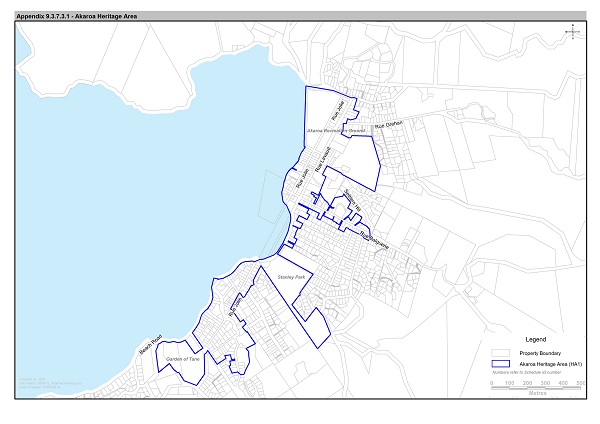 Appendix 9.3.7.4 - Heritage item and heritage setting exemptions from zone and transport rules[Not shown here – see evidence on Council’s submission]Appendix 9.3.7.5 Heritage Works PlanAn application can be made to the Council for certification of a Heritage Works Plan as an alternative to a resource consent for Heritage Works include: Reconstruction, Restoration, and Heritage Upgrade Building Code Works. The Heritage Works Plan and may also include Repairs, Maintenance and Heritage Investigative and Temporary Works that are otherwise permitted activities, but are incorporated as part of these other works.PrinciplesThe Heritage Works Plan shall be prepared, and the Heritage Works shall be undertaken, in accordance with the following matters principles:1.1	The objective and policies of Section 9.3 of the District Plan;1.2	The heritage item is made and kept safe for future occupation in terms of compliance with required seismic standards and Building Act requirements;1.3	The degree of intervention should be kept to a practical minimum;1.4	Traditional methods and materials should be given preference, except where new materials are necessary for reasons of safety, compliance and performance; and1.5	The Heritage Works are for the purpose of facilitating ongoing viable uses of heritage items.The Heritage Works Plan shall:2.1	Include the documentation process to be used to capture a comprehensive photographic record of the heritage item prior to Heritage Works commencing, while they are being undertaken (particularly to record revealed heritage fabric) and once completed.2.2	Contain a description and plans, elevations and cross sections (scope of works) showing those parts of the heritage item which are subject to the Heritage Works.  These are to be accompanied by an assessment by the heritage professional in regards to the effect on heritage fabric and heritage values of the options considered and the option chosen for undertaking the Heritage Works.2.3	Provide a description of the techniques to be used to undertake the Heritage Works described in clause 2.2 above.2.4	Include a Temporary Protection Plan where this is necessary to prevent further damage to the heritage item or damage to the heritage setting, during the Heritage Works.2.5	Identify any special skills required for undertaking the Heritage Works (e.g. stonemasonry, glass, timber).2.6	Where relevant be accompanied by a chartered structural engineer’s assessment addressing:the damage;with regard to the effects on heritage fabric and heritage values, the options considered for undertaking the works; andthe engineering design documentation for the chosen option.2.7	Specify the likely timeframe required to complete start date for timeframe required to complete the Heritage Works, and nominate the heritage professional who will be responsible for overseeing the works.The level of information provided under each of 2.1 – 2.7 shall be commensurate with the nature and scale of the proposed works.Need for further works3.1	The Heritage Works Plan may be amended should investigative works or Building Act requirements lead to the need for additional work or modifications to the Heritage Works Plan as originally submitted. In this case, an amendment to the Heritage Works Plan shall be submitted to the Council.Preparation4.1	The Heritage Works Plan shall be prepared and signed by:A heritage professional; andA chartered structural engineer, where any works affect structural elements of the heritage item; andWhere required, any other relevant expert with respect to compliance with other provisions of the Building Act.4.2	For the purposes of clause 4.1(i), a heritage professional is defined in Chapter 2 Definitions.4.3	The Heritage Works Plan shall include confirmation that the heritage professional meets the relevant criteria in the heritage professional definition, and shall provide evidence of the person’s role in the projects relied on for the purpose of that definition. The evidence provided must demonstrate that the person’s experience in heritage conservation is relevant to the nature of the works and the heritage fabric being considered.Certification5.1	The Council shall certify that the Heritage Works Plan (or any subsequent amendments) has been prepared in accordance with Clauses 1 - 4 above.Appendix 9.3.7.6 – Certification Certificate of Non-Heritage FabricAn application can be made to the Council for a Certificate of Non-Heritage Fabric to confirm fabric is not heritage fabric protected by the Plan.PrinciplesAn assessment to confirm fabric is not heritage fabric shall be undertaken in accordance with the following matters principles:1.1	An understanding of the heritage significance of the heritage fabric, including within the context of the significance of the heritage item as a whole, shall be established before assessing and identifying non-heritage fabric.1.2	Identification of non-heritage fabric shall be informed by relevant and recent documentation and through visual inspections.1.3	The purpose of the documentation and visual inspections is to assist in determining factors such as: evidence of age of the fabric; context; and other relevant information about the item and fabric; new information about the significance of materials/fabric (particularly in the case of interior heritage fabric which is included in the Register of Interior Heritage Fabric for that heritage item, see Appendix 9.3.7.2 – Schedule of Significant Historic Heritage).1.4	Statutory and non-statutory Ddocumentary sources include (but are not limited to): conservation plans, conservation reports, detailed heritage assessment reports, resource consent history, building or planning files, architectural plans, photographs, the Heritage Statement of Significance of the heritage item.Preparation and documentation to confirm non-heritage fabric The documentation required to prepare and confirm non-heritage fabric shall include the following:2.1	Statutory and non-statutory Ddocumentary sources consulted and relied upon. As a minimum these shall include any relevant conservation plan, (where this is available), Council’s Heritage files and the relevant Heritage Statement of Significance accessed from Appendix 9.3.7.2. The assessment shall reference the value attributed to the subject fabric in the conservation plan (that is whether the fabric has been assessed as “neutral”, “non-contributory”, “intrusive”, or equivalent depending on the terminology used and defined in the conservation plan).Where a conservation plan has not been prepared, the assessment shall identify its value using conservation plan methodology and justification for that ascribed value.2.2	The dates of site visit(s) undertaken, (which must include a visit in the period subsequent to any previous modifications of the fabric or area being assessed).2.3	A record of any second opinion or peer review that has been obtained from a heritage professional.2.4	Confirmation that in the heritage professional opinion, and having regard to Clauses 1.1 and 1.2 above the fabric does not make any contribution to the overall significance of the heritage item. This shall include an explanation of how this opinion has been formed with reference to the heritage fabric definition in the Plan.Confirmation3.1	The confirmation application for a Certificate of nNon-hHeritage fFabric shall be prepared and signed by a heritage professional, and shall include: confirmation that the heritage professional meets the relevant criteria in the heritage professional definition and evidence of the person’s role in the projects relied on for the purpose of that definition.3.2	The evidence provided must demonstrate that the person’s experience in heritage conservation is relevant to the nature of the heritage fabric being considered.Definitions4.1	For the purposes of clause 3, a heritage professional is defined in Chapter 2 Definitions.Certification 5.1	The Council shall certify that the documentation confirming non-heritage fabric is in accordance with Clauses 1 - 4 above.Appendix 9.3.7.7 - The Heritage Aerial MapsAppendix 9.3.7.7 – Residential Heritage Areas - Aerial MapsAppendix 9.3.7.8 - Residential Heritage Areas - Site Contributions MapsAppendix 9.3.7.9 – Residential Heritage Areas – Interface Sites and Character Area Overlap MapsMRZ 14.5.3.2.8.b.i.6 metres, where existing house is relocated forward on the site8 metres, where existing house not retained8 metres, or 6 metres where existing house or garage is proposed to be relocated forward on the siteActivityActivityActivity specific standardsP1Maintenance of a heritage item or a building in a heritage area.Any temporary scaffolding must be erected: i. without fixing to the heritage item (except where this would breach health and safety requirements) and ii. protective material must be used to prevent damaging the surface of the heritage fabric; or ii. in accordance with the design and/or supervision of a heritage professional. and, where the works involve structural changes and the heritage professional is not also a registered architect, a registered architect.P2Repairs to a heritage item or to a defining or contributory building in a heritage area, and heritage investigative and temporary works.  A scope of works and proposed temporary protection measures are to be submitted to Council’s Heritage team for comment at least 10 working days prior to the work commencing.a. The heritage fabric removed is shall be limited to the amount necessary to carry out the works repairs. Undamaged heritage fabric (excluding core drilling samples), being temporarily removed, shall be recorded, stored and reinstated on completion of the works.b. Any repairs shall be undertaken:i. in accordance with the following:d. A. any temporary scaffolding must be erected without fixing to the heritage item (except where this would breach health and safety requirements) and protective material must be used to prevent damaging the surface of the heritage fabric; e. B. introduced or new materials and new work shall be identifiable by use of a recognized conservation technique such as date stamping; and f. C. the any area the heritage fabric has been removed from shall be made weathertight; andg. a photographic record taken prior to, during the course of the works and on completion, shall be submitted to Council’s Heritage team within three months of the completion of the work.Or in accordance with the design and/or supervision of a heritage professional, and where the works involve structural changes and the heritage professional is not also a registered architect, a registered architect. P3Heritage investigative and temporary works.Heritage fabric removed is limited to the amount necessary to carry out the associated work. Any heritage investigative and temporary works shall be undertaken: in accordance with the following: removed heritage fabric (excluding core drilling samples) shall be recorded, stored, and reinstated on completion of the works; and the area the heritage fabric is removed from shall be made weathertight.           Or 	in accordance with the design and/or supervision of a heritage professional, and where the works involve structural changes and the heritage professional is not also a registered architect, a registered architect.P4
P3Temporary buildings or structures for events in a heritage item which is an open space or in a heritage setting or heritage area.The building or structure is removed within one month after the event.a. 	The temporary building(s) or structures must not be erected more than two weeks before or remain on the site for more than two weeks after the event.There is no permanent change to the heritage item, heritage setting, or heritage area.P5Temporary buildings or structures for events in a heritage setting.The building or structure is removed within one month after the event. P6P4a. Sign/Signage. Signs attached to buildings which are:heritage items, located in heritage items which are open spaces, located in heritage settings, or	located in heritage areas. Advice note: 1. This rule applies to heritage items, and  heritage settings and heritage areas, in addition to the rules for signage in Chapter 6. Where the rules in each chapter conflict, this rule will prevail.a. For signs on heritage items:protective material must be used to prevent damaging the surface of the heritage fabric, or a. where fixing signs to the heritage item heritage fabric is necessary, the number of fixing points must be limited to the minimum necessary to secure the sign. For signs in heritage settings: any sign which is for the purposes of interpretation shall not exceed 1.2 m² in size; and where the road frontage exceeds 50 metres, the maximum sign area shall be 0.5 m² per 50 metres of road frontage or part thereof, and the maximum area of any individual sign shall be 2 m². Any sign exceeding 0.5 m² in area shall be separated from other signs by a minimum of 10 metres. Signs must not flash or move.P7P5Development (i.e. buildings and earthworks) on sites located above Second World War Bunkers/Cracroft Caverns (HID 634) Moncks Cave (HID 1367), Moa Bone Point Cave (HID351), and the Lyttelton Rail Tunnel (HID 760).Any building or earthworks must avoid direct or indirect (i.e. vibration) impact on the underground heritage item. a. Details of temporary protection measures to be put in place to mitigate potential vibration impact on the underground heritage item must be provided to Council’s Heritage team for comment at least 5 working days prior to the works commencing.P8
P6Regardless of any other rule, Ddemolition, partial demolition or deconstruction works in relation to of a heritage item authorised by legislation or regulations that respond to a natural disaster or a State of Emergency.a. Regardless of any other rule, demolition or deconstruction works carried out under section 38 of the Canterbury Earthquake Recovery Act 2011. 
NilP7Regardless of any other rule, demolition or partial demolition or deconstruction of a bach at Boulder Bay or Taylors Mistake Bay scheduled in Appendix 9.3.7.2, where the licence to occupy is cancelled.NilP9
P8Replacement of buildings, structures or features (which are not listed separately as a heritage item) in a heritage setting or a heritage item which is an open space, where the replacement building, structure or feature is required as a result of damage sustained in the Canterbury earthquakes of 2010 and 2011.a.  Alteration , relocation or demolition of a building, structure or feature in a heritage setting, where the building, structure or feature is not individually scheduled as a heritage item.b.  This rule does not apply to works subject to rules 9.3.4.1.3 RD1 and RD2.Nil.NilP10P9Heritage upgrade Building Code works, reconstruction or restoration for:Highly Significant (Group 1) heritage items, where the works are required as a result of damage; or b.    Significant (Group 2) heritage items.The works shall be undertaken in accordance with the certified hHeritage wWorks pPlan prepared, and certified by the Council, in accordance with Appendix 9.3.7.5.P11Reconstruction or restoration for: a.  Highly Significant (Group 1) heritage items, where the works are required as a result of damage; or b. Significant (Group 2) heritage items.The works shall be undertaken in accordance with the certified heritage works plan prepared, and certified by the Council, in accordance with Appendix 9.3.7.5.P12Temporary lifting of a damaged heritage item for the purposes of heritage investigative and temporary works or repair.a. The heritage item shall not be lifted to a height exceeding 3 metres above any relevant recession plane in the applicable zone. b. The heritage item must be lowered back to its original position within 12 weeks of the lifting works having first commenced. c. The lifting and lowering shall be undertaken in accordance with the design and/or supervision of a heritage professional and, where the works involve structural changes and the heritage professional is not also a registered architect, a registered architect.d. If the heritage item is located in a residential zone, the owners/occupiers of land adjoining the site shall be informed of the work at least seven days prior to the lifting of the heritage item occurring. The information provided shall include details of a contact person, details of the lift, and the duration of the lift.e. The Council shall be notified at least seven days prior to the lift occurring. The notification must include details of the lift, property address, contact details and intended start date.P13P10Installation, modification or removal of electrical, plumbing, heating, cooling, ventilation, lighting, audio-visual, cooking, hot or cold water, security and/or other service systems and associated fixtures which form part of heritage items.Where the works affect heritage fabric, they must be undertaken in accordance with the a design which has been reviewed by and/or supervision of a heritage professional and where the works involve structural changes and the heritage professional is not also a registered architect, a registered architect.The heritage professional must submit the design of the works to Council’s Heritage team for comment at least 5 working days prior to the works commencing.P11Works to monuments in church graveyards, and in cemeteries scheduled in Appendix 9.3.7.2.Advice Note: In relation to Council-administered cemeteries, works involving monuments will require a permit for monumental works from the Council.NilP12In a Residential Heritage Area, demolition or relocation of a neutral building or intrusive building.NilP13In a Residential Heritage Area, new road boundary fences or walls of up to 1.5m in height.NilP14In relation to a heritage item which is an open space, or is in a road corridor, transplanting of a mature tree, or removal of a mature tree which is dead, in a state of irreversible decline, or structurally unsound.The need for removal has been certified by a technician arborist, in accordance with Appendix 9.4.7.3 Tree removal certificate.ActivityActivityThe Council’s control shall be limited to the following matters:C1Heritage upgrade works for: Highly Significant (Group 1) heritage items where either the works do not meet the activity specific standards in Rule 9.3.4.1.1 P10, or are not as a result of damage; or Significant (Group 2) heritage items which do not meet the activity specific standards in Rule 9.3.4.1.1 P10.Heritage upgrade works, reconstruction and restoration – Rule 9.3.5.1.C2Reconstruction or restoration for:Highly Significant (Group 1) heritage items where either the works do not meet the activity specific standards in Rule 9.3.4.1.1 P11, or are not as a result of damage; orSignificant (Group 2) heritage items which do not meet the activity specific standards in Rule 9.3.4.1.1 P11. Heritage upgrade works, reconstruction and restoration – Rule 9.3.5.1C3C1Demolition, partial demolition or deconstruction of the Cathedral of the Blessed Sacrament (H46), other than where provided in Rule 9.3.4.1.1 P8. Works to Demolition or partial demolition of  Christchurch  Christ Church Cathedral (H106), or the Citizens’ War Memorial (HID107) which fall within the scope of the Christ Church Cathedral Reinstatement Order 2020. other than provided for in Rule 9.3.4.1.1 P8, for the purposes of restoration and/or reconstruction and where the resource consent application for this activity (C3) is made in conjunction with:a resource consent application for restoration and/or reconstruction in accordance with Rule 9.3.4.1.2 C2; orthe restoration and/or reconstruction activity provided for in a heritage works plan certified in accordance with Rule 9.3.4.1.1 P11Advice note: Deconstruction for b. is included within reconstruction and restoration.Rules 15.11.1.2 C2 and 15.11.1.3 RD9 in Chapter 15 on urban design are also relevant to works at 100 Cathedral Square.Demolition, partial demolition or deconstruction of the Cathedral of the Blessed Sacrament and Christchurch Cathedral – Rule 9.3.5.2. Matters of Control contained in the Christ Church Cathedral Reinstatement Order 2020. C4Temporary lifting of a damaged heritage item for the purposes of heritage investigative and temporary works or repair which does not meet one or more of the activity specific standards in Rule 9.3.4.1.1 P12.Temporary lifting or temporary moving - Rule 9.3.5.3 C5Temporary moving of a damaged heritage item for the purposes of heritage investigative and temporary works or repairs. Temporary lifting or temporary moving - Rule 9.3.5.3 ActivityActivityThe Council’s discretion shall be limited to the following mattersRD1a.  Alteration of a heritage item of a heritage item or heritage fabric, other than provided in:Rule 9.3.4.1.1 P8 and P13; and Rule 9.3.4.1.2 C3.b. Where the building is in a heritage area but is not a heritage item, Rule 9.3.4.1.3 RD6 will apply instead.a. Heritage items and heritage settings – Alterations, relocation, temporary event structures, signage and replacement of buildings - Rule 9.3.6.1.a. Alterations, new buildings, relocations, temporary event structures, signage and replacement of buildings -  Rule 9.3.6.1a. Alterations, new buildings, relocations, temporary event structures, signage and replacement of buildings –  Rule 9.3.6.1a. Alterations, new buildings, relocations, temporary event structures, signage and replacement of buildings - Heritage items and Settings - Rule 9.3.6.1a. Alterations, new buildings, relocations, temporary event structures, signage and replacement of buildings – Rule 9.3.6.1a. Alterations, new buildings, relocations, temporary event structures, signage and replacement of buildings - Rule 9.3.6.1RD2New buildings in a heritage setting;  new buildings, structures or features in a heritage item which is an open space other than provided for in Rule 9.3.4.1.1 P9.a. Heritage items and heritage settings – Alterations, relocation, temporary event structures, signage and replacement of buildings - Rule 9.3.6.1.a. Alterations, new buildings, relocations, temporary event structures, signage and replacement of buildings -  Rule 9.3.6.1a. Alterations, new buildings, relocations, temporary event structures, signage and replacement of buildings –  Rule 9.3.6.1a. Alterations, new buildings, relocations, temporary event structures, signage and replacement of buildings - Heritage items and Settings - Rule 9.3.6.1a. Alterations, new buildings, relocations, temporary event structures, signage and replacement of buildings – Rule 9.3.6.1a. Alterations, new buildings, relocations, temporary event structures, signage and replacement of buildings - Rule 9.3.6.1RD3New buildings, structures or features located within an open space which is a heritage item other than provided for in Rule 9.3.4.1.1 P9.a. Heritage items and heritage settings – Alterations, relocation, temporary event structures, signage and replacement of buildings - Rule 9.3.6.1.a. Alterations, new buildings, relocations, temporary event structures, signage and replacement of buildings -  Rule 9.3.6.1a. Alterations, new buildings, relocations, temporary event structures, signage and replacement of buildings –  Rule 9.3.6.1a. Alterations, new buildings, relocations, temporary event structures, signage and replacement of buildings - Heritage items and Settings - Rule 9.3.6.1a. Alterations, new buildings, relocations, temporary event structures, signage and replacement of buildings – Rule 9.3.6.1a. Alterations, new buildings, relocations, temporary event structures, signage and replacement of buildings - Rule 9.3.6.1RD4RD3Relocation of a heritage item of a heritage item within its heritage setting.a. Heritage items and heritage settings – Alterations, relocation, temporary event structures, signage and replacement of buildings - Rule 9.3.6.1.a. Alterations, new buildings, relocations, temporary event structures, signage and replacement of buildings -  Rule 9.3.6.1a. Alterations, new buildings, relocations, temporary event structures, signage and replacement of buildings –  Rule 9.3.6.1a. Alterations, new buildings, relocations, temporary event structures, signage and replacement of buildings - Heritage items and Settings - Rule 9.3.6.1a. Alterations, new buildings, relocations, temporary event structures, signage and replacement of buildings – Rule 9.3.6.1a. Alterations, new buildings, relocations, temporary event structures, signage and replacement of buildings - Rule 9.3.6.1RD5RD4Any activity listed in Rule 9.3.4.1.1 Permitted Activities P1, P2, P3, or P7 that does not meet one or more of the activity specific standards.Any application arising from non-compliance with an activity specific standard in Rule 9.3.4.1.1 P1, P2, P4, or P5 this rule shall not be limited or publicly notified.a. Heritage items and heritage settings – Alterations, relocation, temporary event structures, signage and replacement of buildings - Rule 9.3.6.1.a. Alterations, new buildings, relocations, temporary event structures, signage and replacement of buildings -  Rule 9.3.6.1a. Alterations, new buildings, relocations, temporary event structures, signage and replacement of buildings –  Rule 9.3.6.1a. Alterations, new buildings, relocations, temporary event structures, signage and replacement of buildings - Heritage items and Settings - Rule 9.3.6.1a. Alterations, new buildings, relocations, temporary event structures, signage and replacement of buildings – Rule 9.3.6.1a. Alterations, new buildings, relocations, temporary event structures, signage and replacement of buildings - Rule 9.3.6.1RD6Any activity listed in Rule 9.3.4.1.1 P4 or P5 that does not meet the activity specific standard.Any application arising from this rule shall not be limited or publicly notified.a. Heritage items and heritage settings – Alterations, relocation, temporary event structures, signage and replacement of buildings - Rule 9.3.6.1.a. Alterations, new buildings, relocations, temporary event structures, signage and replacement of buildings -  Rule 9.3.6.1a. Alterations, new buildings, relocations, temporary event structures, signage and replacement of buildings –  Rule 9.3.6.1a. Alterations, new buildings, relocations, temporary event structures, signage and replacement of buildings - Heritage items and Settings - Rule 9.3.6.1a. Alterations, new buildings, relocations, temporary event structures, signage and replacement of buildings – Rule 9.3.6.1a. Alterations, new buildings, relocations, temporary event structures, signage and replacement of buildings - Rule 9.3.6.1RD7Any activity listed in Rule 9.3.4.1.1 P6 that does not meet one or more of the activity specific standards.Alterations, new buildings, relocations, temporary event structures, signage and replacement of buildings – Rule 9.3.6.1 (o). RD8 RD5Demolition of Christchurch Christ Church Cathedral (H106), other than provided for in Rule 9.3.4.1.1 P6P8 and Rule 9.3.4.1.2 C3 C1.Demolition of Christchurch Christ Church Cathedral - Rule 9.3.6.2RD6In a Residential Heritage Area new buildings and alteration to building exteriorsnew road boundary fences and walls over 1.5 metres in height and alteration to road boundary fences and walls which are or will be over 1.5 metres in height.Where the building is a heritage item scheduled in Appendix 9.3.7.2, Rule 9.3.4.1.3 RD1 or RD2 will apply instead.
This rule does not apply to:buildings that are located to the rear of the main residential unit on the site and are less than 5 metres in height;alteration to exteriors of neutral buildings or intrusive buildings where the alteration is not visible from the street;fences and walls on side or rear boundaries;the installation of sustainability or energy conservation features such as double glazing (where windows are not changed in shape, size or frame materials), solar panels, and water capture tanks.
Advice note: New buildings in Residential Heritage Areas in RD6 a.i., including those located in heritage settings, are also subject to the Built Form Standards for Residential Heritage Areas in Rule 14.5.3.2 and Rule 14.8.3.2.Matters of discretion for Residential Heritage Areas (excluding Akaroa Township Heritage Area) - Rule 9.3.6.4.Where the site is also located in a Character Area, the Matters of discretion for Character Areas in Rule 14.15.27.RD7In a Residential Heritage AreaDemolition or relocation of a defining building or contributory building, except where the building is also a heritage item scheduled in Appendix 9.3.7.2, in which case Rule 9.3.4.1.3 RD3, 9.3.4.1.4 D1, D2 or 9.3.4.1.5 NC1 will apply instead.Matters of discretion for demolition in Residential Heritage Areas (excluding Akaroa Township Heritage Area) - Rule 9.3.6.5.Where the site is also located in a Character Area, the Matters of discretion for Character Areas in Rule 14.15.27.RD8Any new building (except buildings of less than 5 metres in height) on a site in the High Density Residential Zone or Residential Visitor Accommodation Zone which is located outside a Residential Heritage Area but shares a boundary with a site or sites in a Residential Heritage Area.Advice note:  Appendix 9.3.7.9 - Residential Heritage Areas identifies the sites which are subject to this rule.

a. 	Matters of discretion for HDR zone and RVA zone sites sharing a boundary with a Residential Heritage Area - Rule 9.3.6.6.ActivityActivityD1Relocation of a heritage item of a heritage item beyond its heritage setting.D2Demolition of a Significant (Group 2) heritage item.ActivityActivityNC1Demolition of a Highly Significant (Group 1) heritage item. This rule does not apply to the demolition of the following:Cathedral of the Blessed Sacrament (H46) (see Rule 9.3.4.1.1 P8 and Rule 9.3.4.1.2 C3); andii. Christchurch Christ Church Cathedral (H106) (see Rule 9.3.4.1.1 P8P6, Rule 9.3.4.1.2 C3C1, and Rule 9.3.4.1.3 RD8RD5).Street #Street AddressOther AddressesLocationDescription and/or NameHeritage Item NumberHeritage Setting NumberScheduled InteriorsSignificance: Group 1 Highly Significant/ Group 2 SignificantHeritage NZ Pouhere Taonga Heritage List number & registration typeHeritage Aerial Map NumberPlanning Map Number23Abberley CrescentSt AlbansAbberley Park31N/AN/ASignificant67732C;H730Acacia Avenue74 Middleton Road, 47A Arthur StreetUpper RiccartonFormer Dwelling and Setting, Middleton27200No - not yet assessedSignificant1824Category 22838C33Aikmans RoadMerivaleElmwood School War Memorial and Setting326439N/A Significant8231C; H663Aldwins RoadLinwoodDwelling and Setting28392No - not yet assessedSignificant579Category 233839CAlpha AvenueClaremont Avenue, Condell Avenue, Dormer Street, Gambia Street, Halton Street, Hartley Avenue, Kenwyn Avenue, Lansbury Avenue, Norfolk Street, Perry Street, Scotston Avenue, St James Avenue, Tillman Avenue, Tomes Road, Windermere Road.PapanuiPapanui War Memorial Avenues trees and plaques, but excluding road reserve1459N/AN/AHighly Significant86124C; 31CArmagh Street, between Durham-OxfordCentral CityArmagh Street Kerbstones and Setting619315N/A Highly Significant22832C; H16Armagh Street, between Durham-OxfordCentral CityArmagh Street Bridge and Setting219583N/A Highly Significant1830Category 223232C; H1625Armagh StreetCentral CityDwelling and Setting, Red House35280Highly Significant3703Category 117532C; H1532Armagh Street325 Montreal StreetCentral CityFormer Dwelling and Setting390287No - not yet assessedSignificant18432C; H1556Armagh StreetCentral CityDwelling and Setting40299No - not yet assessed Significant3116Category 220132C; H1585Armagh StreetCentral CityFormer Magistrates Court and Setting41316No - not yet  assessed Highly Significant5308Category 123132C; H16Victoria Square89Armagh Street100 Kilmore StreetCentral CityQueen Victoria Statue/Canterbury Jubilee Memorial and Setting523318N/AHighly Significant1916Category 224732C; H1689Armagh Street100 Kilmore StreetCentral CityHorse Watering Ramp and Setting621318N/A Significant68332C; H1689Armagh Street Kilmore Street100 Kilmore StreetCentral CityCaptain James Cook Statue and Setting524318N/A Highly Significant1860Category 224032C; H1689Armagh Street100 Kilmore StreetCentral CityBowker Fountain and Setting527318No - not yet  assessed  Highly Significant24632C; H1689Armagh Street100 Kilmore StreetCentral CityK2 Telephone Box and Setting528318No - not yet  assessedSignificant24832C; H1689Armagh Street100 Kilmore StreetCentral CityFormer Market Place Bridge/Hamish Hay Bridge and Setting525318N/AHighly Significant1832Category 268432C; H16100Kilmore Street89 Armagh StreetCentral CityFloral Clock and Setting526318No - not yet  assessed Significant23432C; H16100Kilmore Street89 Armagh StreetCentral CityThe Christchurch Town Hall and Setting311318YesScheduled interior heritage fabric identified in Register of Interior Heritage FabricHighly Significant 9817Category 123732C; H16218R 210Manchester Armagh Street195 Gloucester StreetCentral CityFormer MED Converter Station, Substation and Setting3721407345656No - not yet assessedSignificant27632C; H169AAubrey StreetAkaroaDwelling and Setting663498No - not yet assessedSignificant3345Category 250077C; H376Aubrey Street SouthAkaroaDwelling and Setting, Betchworth74391No - not yet assessed Significant5294Category 248777C; H3716Aubrey Street SouthAkaroaDwelling and Setting (note the setting on the north east side of the building ends at the concrete retaining wall on that side)103742No - not yet assessed Significant48277C; H37Avon River between Montreal-Cambridge60, 78, 80 Cambridge TerraceCentral CityRhododendron Island and Setting399576N/ASignificant20639C; H19Avon River between Hereford-Worcester71 Hereford Street, 110 Cambridge TerraceCentral CityMill Island and Setting608578682N/ASignificant22432C; H1631Aylmers Valley RoadAkaroaDwelling and Setting104233No - not yet assessedSignificant50777C; H378A and 8BBalmoral LaneRedcliffsTe Ana o Hineraki/Moa Bone Point Cave and Setting(underground heritage item)351613N/AHighly Significant70348C136Barbadoes StreetCentral CityCathedral of the Blessed Sacrament46N/AHighly Significant47Category 130139C; H20391Barbadoes Street357 Cambridge Terrace, 351 Cambridge Terrace, 389 Barbadoes StreetCentral CityBarbadoes Street Cemetery and Setting603365 N/AHighly Significant65232C; H1112Barclays RoadLittle RiverFormer Little River Railway Station and Setting1183538YesScheduled interior heritage fabric identified in Register of Interior Heritage FabricSignificant7681Category 246269C270Barrington StreetBarringtonBarrington Park Gates1377N/AN/ASignificant79238C14Bass StreetLinwoodDwelling and Setting51394No - not yet assessedSignificant1876Category 234039CBeach Road, between Aylmers Valley-HemplemanAkaroaAkaroa Lighthouse and Setting701547No - not yet assessedHighly Significant3343Category 247977C; H37Beach Road, between Bruce-Aylmers ValleyAkaroaThe Akaroa Boating Club Boatshed and Setting1230529No - not yet assessedSignificant48177C; H37Beach Road, between Bruce-Aylmers ValleyAkaroaBeach Road Bridge and Setting693501N/A Significant7193Category 248977C; H37Beach Road, between Jolie-ChurchAkaroaTrypots and Setting1035527N/A Significant52977C; H36Beach Road, between Jolie-ChurchAkaroaFrench Landing Site and Setting1027528N/AHighly Significant53177C; H36Akaroa Main Wharf AreaBeach Road, between Church-BruceAkaroaWharfinger's Office and Setting1033526YesScheduled interior heritage fabric identified in Register of Interior Heritage FabricSignificant49777C; H37Beach Road, between Church-BruceAkaroaSeat, Shelter and Setting, The Fisherman's Rest1202526N/A Significant50277C; H3782Beach RoadAkaroaCannon and Setting1201526N/A Significant49477C; H37Beach RoadAkaroaMain Wharf and Setting1137526N/A Significant48077C; H3765Beach RoadAkaroaCommercial Building and Setting1138482No - not yet assessed Significant51977C; H3767Beach RoadAkaroaCommercial Building and Setting1030497No - not yet assessed Significant51777C; H3769Beach RoadAkaroaFormer Dwelling and Setting103114No - not yet assessed Significant51477C; H3771Beach Road73 Beach RoadAkaroaCommercial Building and Setting1032496No - not yet assessed Significant50877C; H3781Beach RoadAkaroaCommercial Building and Setting1036178No - not yet assessed Significant49577C; H3799Beach RoadAkaroaFormer Dwelling/Hotel and Setting66299No - not yet assessed Significant1712Category 249177C; H3728Bealey Avenue28A Bealey AvenueCentral CityKnox Presbyterian Church and Setting Interior531409N/A 659Yes Highly Significant3723Category 215832C; H1082Bealey AvenueCentral CityFormer Dwelling and Setting55311No - not yet assessedHighly Significant1939Category 221132C; H10Former RNZAF Base Wigram32RBennington WayHornbyKingsford Smith Landing Site632N/AN/A Significant72237C69Corsair Drive35 Mustang Avenue75 Sioux Avenue, 95 Sioux AvenueHornbyFormer RNZAF Station Wigram Instructional Building/Control Tower and Setting628184677No - not yet assessed Highly Significant1037C14Henry Wigram Drive20E Henry Wigram DriveHornbyFormer RNZAF Station Wigram No 1 Officers' Mess, Brevet Garden and Setting630185No - not yet assessed Highly Significant64737C235Main South RoadHornbyFormer Canterbury Aviation Company Barracks and Setting631186No - not yet assessed Highly Significant937C3575Mustang AvenueSioux Avenue69 Corsair Drive95 Sioux AvenueHornbyFormer RNZAF Station Wigram Hangar 4 and Setting1306184677No - not yet assessed Highly Significant737C3575Mustang AvenueSioux Avenue69 Corsair Drive95 Sioux AvenueHornbyFormer RNZAF Station Wigram Hangar 5 and Setting629184677No - not yet assessed Highly Significant837C1/2Beveridge StreetCentral CityDwelling and Setting395290No - not yet assessed Significant19132C; H1018Beveridge StreetCentral CityDwelling and Setting60304No - not yet assessed Significant3695Category 220432C; H1012Blakes RoadBelfastDwelling and Setting, Spring Grove62459No - not yet assessedHighly Significant3811Category 226512C10ABridle PathLytteltonDwelling and Setting, Devonia113130No - not yet assessed Significant37052C; H31285Bridle Path RoadHeathcoteDwelling and Setting, Ferrymead House591405No - not yet assessed Significant35747C2Brittan TerraceLytteltonDwelling and Setting/ Former St Saviour's Vicarage11337No - not yet assessed Significant36552C; H30230Brougham StreetSydenhamKing Edward VII Coronation Memorial Lamp and Drinking Fountain and Setting68326N/A Significant25039C51Browns RoadSt AlbansDwelling and Setting, Chippenham Lodge70449No - not yet assessedSignificant1846Category 211131C9Bruce TerraceAkaroaDwelling and Setting710169No - not yet assessed Significant1722Category 250177C; H3711Bruce TerraceAkaroaDwelling and Setting107993No - not yet assessed Significant50377C; H3723Bruce TerraceAkaroaDwelling and Setting66126No - not yet assessed Significant3052Category 252177C; H3749Bryndwr Road49b Bryndwr RoadFendaltonSt John's Methodist Church, Lychgate and Setting71424Yes Highly Significant64831C25Butterfield AvenueLinwoodLinwood Cemetery1406N/AN/AHighly Significant81733C; 40CCanterbury Club Gas Lamp and Hitching PostCambridge Terrace, between Hereford-WorcesterCentral CityCanterbury Club Gas Lamp and Setting1344554N/A Highly Significant1838Category 274332C; H15Cambridge Terrace, between Hereford-WorcesterCentral CityCanterbury Club Hitching Post and Setting77554N/A Significant1839Category 221632C; H152Cambridge Terrace13 Cambridge TerraceCentral CityAntigua Boatsheds and Setting72575No - not yet assessed Highly Significant1825Category 114639C; H1965Cambridge Terrace69 Cambridge TerraceCentral CityCommercial Building and Setting1356599Yes Highly Significant74639C; H19129Cambridge TerraceCentral CityCanterbury Club and Setting76305No - not yet assessed Highly Significant1837Category 220832C; H15137Cambridge TerraceCentral CityCommercial Building and Setting, Harley Chambers78309No - not yet assessed Significant3111Category 220932C; H15Poplar Crescent230Cambridge Terrace 2/230 Cambridge Terrace, 272 Cambridge Terrace, 283 Cambridge Terrace, 295F Madras Street, 211 Oxford Terrace, 250R Oxford Terrace, 267 Oxford TerraceCentral CityEdmonds Band Rotunda Area including Rotunda, Shelter, Balustrades, Landing and Lamp Standards and Setting79585No - not yet  assessed Highly Significant1865Category 225832C; H16272Cambridge Terrace, 267 Oxford Terrace230 Cambridge Terrace, 2/230 Cambridge Terrace, 283 Cambridge Terrace, 295F Madras Street, 211 Oxford Terrace, 250R Oxford TerraceCentral CityPoplars, Lamp Standards and Setting643585N/A Highly Significant27132C; H16295FMadras Street, 230 Cambridge Terrace, 2/230 Cambridge Terrace, 272 Cambridge Terrace, 283 Cambridge Terrace, 211 Oxford Terrace, 250R Oxford Terrace, 267 Oxford Terrace Central CityEdmonds Clock Tower, Telephone Cabinet and Setting653585No - not yet  assessed Highly Significant3106Category 228932C; H16361Cambridge TerraceCentral CityDwelling and Setting81373No - not yet assessed Significant30832C; H11Former Purau Station16ACamp Bay RoadDiamond HarbourDwelling and Setting, Purau778543No - not yet assessed Highly Significant280Category 145462C16ACamp Bay RoadDiamond HarbourDwelling and Setting, The Whare777543No - not yet assessed Significant7157Category 245562C197Camp Bay RoadDiamond HarbourRipapa Island/ Fort Jervois and Setting691142No - not yet  assessed Highly Significant5306Category 145059C440Camp Bay RoadPort LevyFormer Little Port Cooper School and Setting1162550No - not yet assessedSignificant467R1C450Camp Bay RoadDiamond HarbourQuarantine Cemetery1161N/AN/A Highly Significant721R1C26Canterbury StreetLytteltonFormer Kilwinning Lodge and Setting1052140No - not yet assessed Significant39752C; H3145Canterbury StreetLytteltonDwelling and Setting1106505No - not yet assessed Significant40052C; H3147Canterbury StreetLytteltonDwelling and Setting110532No - not yet assessed Significant39952C; H3149Canterbury StreetLytteltonDwelling and Setting110448No - not yet assessed Significant40252C; H3179Carmen RoadHornbyDwelling and Setting, Former Stoneycroft / Hornby Lodge1370635No - not yet assessed Significant78537CCashel Street, between Oxford-Cambridge/75 and 78 Cashel Street97, 100, 101, 127 Oxford TerraceCentral CityBridge of Remembrance and Setting607297683N/A Highly Significant289Category 168039C; H1923Cashel Street25 Cashel Street, 25 A CashelCentral CityDwelling and Setting1326568No - not yet assessed Significant9997Category 273439C; H19214Cashel StreetCentral CityFaçade and Setting, Former New Zealand Farmers' Co-operative Association of Canterbury Ltd95351N/A Significant28239C; H2028Cathedral Square28A-F Cathedral Square, 1-52/28 Cathedral Square, 54/28 Cathedral Square, 58/28 Cathedral SquareCentral CityFormer Government Buildings and Setting575605No - not yet assessedHighly Significant301Category 168832C; H1631Cathedral SquareCentral CityCommercial Building and Setting, Former Chief Post Office609611No - not yet  assessed Highly Significant291Category 168532C; H16Cathedral Square99Cathedral Square100 Cathedral Square, 105 Cathedral Square, and adjacent Road ReserveCentral CityCathedral Square and Setting98553N/A Highly Significant23832C; H16100Cathedral Square99 Cathedral Square, 105 Cathedral Square, and adjacent Road ReserveCentral CityCitizens' War Memorial and Setting107553N/AHighly Significant3693Category 162932C; H16100Cathedral Square105 Cathedral Square, 99 Cathedral Square, and adjacent Road ReserveCentral CityChrist Church Cathedral and Setting106553No - not yet assessed Highly Significant46Category 125232C; H16105Cathedral Square99 Cathedral Square, 100 Cathedral Square, and adjacent Road ReserveCentral CityGodley Statue, Godley Plot and Setting105553N/A Highly Significant3666Category 124432C; H162ACave TerraceMoncks SpurMonck's Cave and Setting(underground heritage item)1367633N/A Highly Significant9067Category 177848C66Chancellor StreetRichmondDwelling and Setting110465No - not yet assessed Significant32132C; H570Chancellor StreetRichmondDwelling and Setting111464No - not yet assessed Significant32232C; H572Chancellor StreetRichmondDwelling and Setting112463No - not yet assessed Significant32032C; H5Former Bradley Estate1Charteris Bay RoadDiamond HarbourFormer Charteris Bay School and Setting680558No - not yet assessed Significant5276Category 234963C1Charteris Bay RoadDiamond HarbourStables and Setting682558No - not yet assessed Significant5285Category 235363C1Charteris Bay RoadDiamond HarbourMillhouse and Setting679558No - not yet assessed Highly Significant4392Category 135063C86-88Chester Street EastCentral CityDwellings and Setting113358Yes - 86 Chester Street EastNo - not yet assessed – 88 Chester Street EastSignificant1881Category 229132C; H1698-100Chester Street EastCentral CityDwellings and Setting116361No - not yet assessed Significant7323Category 229432C; H1622Cholmondeley Avenue22A, 22B, 22C Cholmondeley AvenueOpawaFormer Dwelling and Setting, Risingholme118387YesScheduled interior heritage fabric identified in Register of Interior Heritage FabricHighly Significant3131Category 233339C; H40Chorlton Road, between McHales-View HillOkains BayFormer Chorlton Post Office Depot and Setting1298531No - not yet assessedSignificant1738Category 263466C1280Chorlton Road1238 Chorlton Road, 1236 Chorlton RoadLittle AkaloaSt Luke's Church and Setting1311546No - not yet assessedHighly Significant7094Category 163666C4183Christchurch Akaroa RoadLittle RiverSt John the Evangelist Church and Setting730147No - not yet assessedSignificant5293Category 246169CAwa-Iti Domain4313Christchurch Akaroa RoadLittle RiverLittle River Library and Setting772159YesScheduled interior heritage fabric identified in Register of Interior Heritage FabricSignificant46369C; H344313Christchurch Akaroa RoadLittle RiverLittle River War Memorial Gates and Setting1160159N/ASignificant46469C; H346025Christchurch Akaroa RoadDuvauchelleFormer Duvauchelle Saleyards Building and Setting1157544No - not yet assessed Significant47570C6706Christchurch Akaroa RoadAkaroaFormer Takamatua School and Setting118571No - not yet assessed Significant59076CChurch of St Mary the Virgin30Church Square30E Church SquareAddingtonChurch Square and Setting120241N/A Highly Significant7516Historic Area9038C; H2230Church Square30E Church SquareAddingtonChurch of St Mary the Virgin and Setting1300241No - not yet assessed Highly Significant7516Historic Area63838C; H2230Church Square30E Church SquareAddingtonChurch of St Mary the Virgin Belltower and Setting1301241No - not yet  assessed  Significant7516Historic Area63938C; H2230Church Square30E Church SquareAddingtonChurch of St Mary the Virgin Lychgate and Setting1302241N/ASignificant7516Historic Area64038C; H223Church StreetAkaroaFormer Shipping Office and Setting71165No - not yet assessed Highly Significant5333Category 251077C; H376Church StreetAkaroaCommercial Building and Setting1148480No - not yet assessed Significant51377C; H3766HClarence StreetAddingtonFormer Addington Railway Workshops Water Tower and Setting96222No - not yet  assessed Highly Significant5390Category 16538C83Clyde RoadIlamDwelling and Setting, Te Whare Waiutuutu Kate Sheppard House127205676No - not yet assessed Highly Significant9325Category 13531C88AClyde RoadFendaltonDwelling and Setting, Kooringa126207Yes Significant3731C109Clyde RoadIlamDwelling and Setting128206No - not yet assessed Significant3631C; H8Fendalton Open Air School Classrooms168Clyde RoadFendaltonOpen Air Classroom [west] and Setting129422No - not yet assessed Significant3931C; H8168Clyde RoadFendaltonOpen Air Classroom [east] and Setting1284422No - not yet assessed Significant4031C; H858Colenso StreetSumnerDwelling and Setting1350595No - not yet assessed Significant7466Category 277248C; H292Coleridge TerraceLytteltonDwelling and Setting1125133No - not yet assessed Significant37752C; H313Coleridge TerraceLytteltonDwelling and Setting1126106No - not yet assessed Significant37652C; H316Coleridge TerraceLytteltonDwelling and Setting112724No - not yet assessed Significant37452C; H317Coleridge TerraceLytteltonDwelling and Setting1128110No - not yet assessedSignificant37352C; H31Colombo Street, between Oxford-Cambridge2/230, 3/230 Cambridge Terrace, 211 Oxford TerraceCentral CityColombo Street Bridge and Setting153584N/AHighly Significant1835Category 224932C; H1669Colombo StreetSomerfieldThe Malthouse and Setting130327No - not yet assessed Highly Significant1902Category 225146C527Colombo StreetCentral CityNew City Hotel and Setting1327569No - not yet assessed Significant3124Category 273539C, CC690Colombo Street682,684, 686, 688 Colombo Street, 146, 146A, 146B, 148 Cashel StreetCentral CityFormer Beaths Department Store in respect of the following features only:[a] The Cashel Street facade above the veranda level [including the parapet, the multi paned windows above the veranda level] and being approximately 18.8 metres from the northwest corner of the site.[b] The Colombo Street facade above the veranda level [including the parapet, the multi paned windows above the veranda level] being approximately 24 metres in length from the northwest corner of the site and the 1933 building facade return on the south end [being approximately 1.5 metres in length].[c] The existing [1933] street veranda on Cashel and Colombo Streets including the diagonal metal supports, decorative copper fascias, metal soffit linings and decorative 'flower' bosses.[d] The "Starmart" Colombo Street shop front being the bronzed metal sections, diagonally intersected fan light, the decorative metal panels and metal framed exterior light.[e] The 2 metal display cases on the granite faced columns.90N/A N/ASignificant3094Category 268739C; H19779Colombo StreetCentral CityCommercial Building and Setting, Former Cook and Ross152318No - not yet assessed Highly Significant7383Category 268632C; H16866Colombo StreetCentral CityFormer St Mary's Convent Chapel and Setting154329YesScheduled interior heritage fabric identified in Register of Interior Heritage FabricHighly Significant7239Category 225432C; H105Cracroft TerraceCashmereSt Augustine's Anglican Church and Setting (excluding the basement, Hannan Hall and Hannan Centre)156312No - not yet assessed Significant1924Category 222346C1Cranmer Square25 Armagh StreetCentral CityDwelling and Setting, Red House35280No - not yet assessed Highly Significant3703Category 117532C; H151PCranmer SquareCentral CityCranmer Square and Setting157284N/A Highly Significant18132C; H1538Cranmer SquareCentral CityDwelling and Setting159302No - not yet assessed Highly Significant20232C; H1540Cranmer SquareCentral CityFormer Shop/Dwelling and Setting160301No - not yet assessed Highly Significant20332C; H1553Cressy TerraceLytteltonDwelling and Setting, Omarama1204141No - not yet assessed Significant35258C2Cunningham TerraceLytteltonDwelling and Setting1132177YesSignificant37152C; H319Daresbury Lane67, 67B Fendalton RoadFendaltonDwelling and Setting, Daresbury185602No - not yet assessed Highly Significant3659Category 166431C; H966Derby StreetSt AlbansDwelling and Setting162298Yes Significant3711Category 219932C74Derby StreetSt AlbansDwelling and Setting163303No - not yet assessed Significant3710Category 220532C71Domain TerraceSpreydonCoronation Hall and Setting1376641YesScheduled interior heritage fabric identified in Register of Interior Heritage FabricSignificant79138C2Dorset Street4, 4A, 6, 8, 10, 12, 14 and 16 Dorset StreetCentral CityDwellings and Setting, Dorset Street Flats165266No - not yet assessed Highly Significant7804Category 113832C; H1012Drummond StreetSydenhamDwelling and Setting167323No - not yet assessed Significant24239C; H2426Dublin Street12-20 Bealey AvenueCentral CityDwellings and Setting, Maisonettes620261No - not yet assessed Significant3724Category 213332C; H1028Dublin StreetLytteltonFormer Boarding House and Setting1120506No - not yet assessed Significant37952C; H3130Dublin StreetLytteltonDwelling and Setting112153No - not yet assessed Significant38052C; H3132Dublin StreetLytteltonDwelling and Setting112255No - not yet assessed Significant38152C; H31Canterbury Provincial Council Buildings280Durham Street NorthCentral CityCanterbury Provincial Council Buildings Courtyard/Grounds638N/AN/A Highly Significant45Category 174232C; H16280Durham Street NorthCentral CityCanterbury Provincial Council Buildings and Setting172625YesScheduled interior heritage fabric identified inRegister of Interior Heritage FabricHighly Significant45Category 168132C; H16280Durham Street NorthCentral CityCanterbury Provincial Council Buildings Former Land Transfer Office and Setting1345625YesScheduled interior heritage fabric identified inRegister of Interior Heritage FabricSignificant45Category 172532C; H1665Durham Street South77 Durham Street South, 71 Durham Street SouthSydenhamFormer Dwellings and Setting, Blackheath Place168313No - not yet assessed Significant1829Category 222039CSt. Michael and All Angels Church and School243Durham Street South90 Oxford TerraceCentral CitySt. Michael and All Angels Church and Setting410307No - not yet assessed Highly Significant294Category 121339C; H19243Durham Street South90 Oxford TerraceCentral CitySt Michael and All Angels Church Belfry and Setting411307No - not yet  assessed  Highly Significant295Category 121439C; H19243Durham Street South90 Oxford TerraceCentral CitySt Michael's Church School Stone Building and Setting412307No - not yet assessed Highly Significant1927Category 221939C; H19243Durham Street South90 Oxford TerraceCentral CitySt Michael's Church School Hall and Setting169307No - not yet assessed Highly Significant22139C; H1954Dyers Pass RoadCashmereDwelling and Setting179282No - not yet assessed Significant17846C63Dyers Pass RoadCashmereDwelling and Setting, Whareora178308No - not yet assessed Significant3743Category 221046CDyers Pass Road, between Summit-Governors BayGovernors BayBridge/Culvert and Setting1181588N/A Significant69557CSumner Foreshore25Esplanade27 EsplanadeSumnerThe Esplanade War Memorials, Sea Walls and Setting1288412N/AHighly Significant45648C; H2727Esplanade25 EsplanadeSumnerTuawera/Cave Rock and Pilot/Signal Station, and Setting507412No - not yet  assessed Highly Significant45848C; H27147REsplanadeSumnerSumner Clock Tower and Setting1323565No - not yet  assessed  Significant73148C9Eveleyn Couzins AvenueRichmondDwelling and Setting, Avebury1324566YesScheduled interior heritage fabric identified in Register of Interior Heritage FabricHighly Significant9075Category 273232C21Exeter StreetLytteltonFormer Dwelling and Setting110216No - not yet assessed Significant41252C; H3110Farrells Road768 Marshland RoadChaneysFormer Fruit Storage Shed and Setting376461No - not yet assessed Significant3185CMona Vale63Fendalton Road27F, 65 Fendalton Road; 40 Mona Vale AvenueFendaltonMona Vale Grounds644N/A Highly Significant66731C; H963Fendalton Road27F, 65 Fendalton Road; 40 Mona Vale AvenueFendaltonFormer Dwelling and Setting, Mona Vale183623YesScheduled interior heritage fabric identified in Register of Interior Heritage FabricHighly Significant283Category 166931C; H963Fendalton Road27F, 65 Fendalton Road; 40 Mona Vale AvenueFendaltonMona Vale Bath House and Setting645623YesScheduled interior heritage fabric identified in Register of Interior Heritage FabricSignificant67031C; H965Fendalton Road27F, 63 Fendalton Road; 40 Mona Vale AvenueFendaltonMona Vale Gatehouse and Setting184623YesScheduled interior heritage fabric identified in Register of Interior Heritage FabricHighly Significant1799Category 266831C; H940Mona Vale Avenue27F, 63, 65 Fendalton RoadFendaltonMona Vale Lodge and Setting385623YesScheduled interior heritage fabric identified in Register of Interior Heritage FabricSignificant67131C; H9110Fendalton RoadFendaltonDwelling and Setting, Los Angeles186216No - not yet assessed Highly Significant3680Category 15531CFerry Road, between Radley Street and Richardson TerraceWoolstonWoolston Borough Monument and Setting190399N/A Significant1949Category 234540C365Ferry Road357 Ferry Road; 72 Ryan StreetLinwoodEdmonds Factory Garden193N/AN/A Significant69839C471Ferry RoadLinwoodFormer Dwelling and Setting194396No - not yet assessed Significant1915Category 234239C502Ferry Road502E Ferry RoadWoolstonMED Substation and Setting201397No - not yet  assessedSignificant34339C650Ferry RoadWoolstonCommercial Building and Setting196400No - not yet assessed Significant34640C704Ferry RoadWoolstonDwelling and Setting, Whalebone Cottage200401No - not yet assessed Significant1945Category 234740C147Fitzgerald AvenueCentral CityDwelling/Commercial Building and Setting640375No - not yet assessed Significant31432C, CC187Fitzgerald AvenueCentral CityDwelling/Commercial Building and Setting641376No - not yet assessed Significant31332C, CC196Fitzgerald AvenueLinwoodDwelling and Setting202607No - not yet assessed Significant5292Category 231532C230Fitzgerald AvenueLinwoodDwelling and Setting, Englefield203377No - not yet assessed Highly Significant1867Category 131632CFormer Ward's Brewery and Setting227Fitzgerald Avenue1-7/173 Chester Street East, 177 Chester Street East, 227 A-C Fitzgerald Avenue, 229 Fitzgerald Avenue, 1-5/282 Kilmore Street, 284 Kilmore Street, 294 Kilmore Street; 296 Kilmore StreetCentral CityFormer Boiler House and Setting1295374No - not yet assessed Significant7512Historic Area63232C, CC294Kilmore Street1-7/173 Chester Street East, 177 Chester Street East, 227 Fitzgerald Avenue, 227 A-C Fitzgerald Avenue, 229 Fitzgerald Avenue, 284 Kilmore Street, 296 Kilmore Street, 1-5/282 Kilmore StreetCentral CityFormer Maturing Cellars and Administration Offices and Setting204374No - not yet assessedSignificant7512Historic Area31232C, CC14Fleming StreetNorth New BrightonDwelling and Setting1325567No - not yet assessed Significant7322Category 273326C9Ford RoadOpawaDwelling and Setting1439671YesSignificant3813Category 284239C155French Farm Valley RoadWainuiDwelling and Setting1332573No - not yet assessed Highly Significant7708Category 174073C99AGasson StreetSydenhamMED Substation and Setting207357No - not yet  assessedSignificant29039CGebbies Pass Road, between Christchurch Akaroa-Park HillMotukararaWater Trough and Setting1165559N/A Significant32R3C834Gebbies Pass RoadTeddingtonSt Peter's Church and Setting10835No - not yet assessed Highly Significant332R1C1Gladstone Quay4 Donald StreetLytteltonFormer Lyttelton Borough Council Stables and Setting1076520YesScheduled interior heritage fabric identified in Register of Interior Heritage FabricHighly Significant42052C; H3112Glandovey RoadFendaltonDwelling and Setting208210No - not yet assessed Significant3804Category 24131C; H827Glandovey RoadFendaltonDwelling and Setting209423No - not yet assessed Significant3805Category 24331C; H860Glandovey RoadFendaltonDwelling and Setting213427No - not yet assessed Highly Significant3806Category 25131C; H870Glandovey RoadFendaltonDwelling and Setting212428No - not yet assessedSignificant3807Category 25331C19Gleneagles TerraceFendaltonDwelling and Setting, Hatherley215420No - not yet assessedSignificant3331CGloucester Street, between Durham-Oxford142 Oxford Cambridge TerraceCentral CityGloucester Street Bridge and Setting115582N/A Highly Significant1831Category 222932C; H162Gloucester StreetCentral CityFormer Dwelling and Setting, Rolleston House216268No - not yet assessed Significant3729Category 214232C; H1542Gloucester StreetCentral CityDwelling and Setting, Orari217285No - not yet assessed Significant3712Category 217932C; H1553Gloucester StreetCentral CityDwellings and Setting, Mildenhall218300No - not yet assessed Significant20032C; H1566Gloucester StreetCentral CityFormer CSA / CoCA Gallery and Setting1354598Yes Highly Significant74532C; H15145Gloucester StreetCentral CityTheatre Royal including all of that part of the building south of the proscenium arch but excluding the new part of the building on the eastern side of the seismic wall, and Setting222331No - not yet assessed Highly Significant1936Category 125732C; H166Godley QuayLytteltonDwelling and Setting67785No - not yet assessed Highly Significant2014Category 236852C; H3014Godley QuayLytteltonDwelling and Setting, Lochranza67690No - not yet assessed Significant3087Category 236752C; H3016Godley QuayLytteltonDwelling and Setting, Dalcroy House76895No - not yet assessed Highly Significant73796Category 236652C; H3026Godley QuayLytteltonDwelling and Setting1134122No - not yet assessed Significant36352C; H3045Godley QuayLytteltonGraving Dock and Setting773515N/A Highly Significant4389Category 136458CGovernors Bay - Teddington Road, between Church-AllandaleGovernors BayBridge/Culvert and Setting1182592N/A Significant69460CGovernors Bay Road, between Omaru-Sandy BeachLytteltonGovernors Bay Road Bridge/Culvert and Setting1180591N/A Significant69657C8Governors Bay - Teddington RoadGovernors BaySt Cuthbert's Church and Setting674179No - not yet assessed Highly Significant281Category 129860C8Governors Bay - Teddington RoadGovernors BayFormer Vicarage and Setting, St Cuthbert's1375640No - not yet assessed Significant79060C31Governors Bay - Teddington RoadGovernors BayDwelling and Setting, Ohinetahi675557No - not yet assessed Highly Significant3349Category 130360C59Grehan Valley RoadAkaroaDwelling and Setting727113No - not yet assessed Significant5290Category 261177C; H3581Grehan Valley RoadAkaroaDwelling and Setting66915No - not yet assessedSignificant1721Category 261277C; H35250Grehan Valley RoadAkaroaDwelling and Setting1170478658No - not yet assessed Significant616R5C16Hackthorne RoadCashmereDwelling and Setting, Hursthaven226250No - not yet assessed Significant10345C30Hackthorne RoadCashmereDwelling and Setting, Blakeney227253No - not yet assessed Significant10745C64HHackthorne Road97 Cashmere Road, 16 and 18 Delhi Place, 8 and 9 Sasaram Lane, 39B Bengal DriveCashmereSecond World War Bunkers/ Cracroft Caverns

(underground heritage item)6341431N/AYesScheduled interior heritage fabric identified in Register of Interior Heritage FabricHighly Significant67445C; H42141Hackthorne RoadCashmereDwelling and Setting229314No - not yet assessed Significant22746C200Hackthorne RoadCashmereSign of the Takahe and Setting230321YesScheduled interior heritage fabric identified in Register of Interior Heritage FabricHighly Significant275Category 124151CHagley Park445Hagley Avenue6, 10, 12 Riccarton Avenue, 1 Harper Avenue.Central CityHagley Park1395N/AN/A Highly Significant81031C, 38C, CC, H9, H10, H15445Hagley AvenueCentral CityCricket Pavilion and Setting458242No - not yet assessed Highly Significant3656Category 29338C, CCPark Terrace, between Armagh- Hagley Park5, 6, 7, 8 Riccarton AvenueCentral CityHagley Park Bridge and Setting618259N/A Highly Significant1834Category 213132C; H156Riccarton AvenueCentral CityBandsmen's Memorial Rotunda and Setting457244No - not yet  assessed Highly Significant3093Category 210038C, CC510 Hagley Avenue Central CityFormer West Christchurch School/Hagley Community College and Setting 231 249 No - not yet assessedHighly Significant 1874Category 210238C, CC St Mary's Church329Halswell RoadHalswellSt Mary's Church and Setting232192No - not yet assessed Highly Significant3135Category 21744C; H28329Halswell RoadHalswellSt Mary's Church Lychgate and Setting1334192N/ASignificant75144C; H28329Halswell RoadHalswellSt Mary's Church Graveyard1335N/AN/AHighly Significant76644C; H28339Halswell Road301, 341 Halswell RoadHalswellHalswell War Memorial and Setting1330572N/AHighly Significant73844C; H2859Hansons Lane69 Suva StreetUpper RiccartonFormer Dwelling and Setting, Stevenholme/ Rannerdale House234196655No - not yet assessed Significant2437C; H1875Hansons LaneUpper RiccartonDwelling and Setting, Strone235198No - not yet assessed  Significant2537CSt Paul's Church1Harewood RoadPapanuiSt Paul's Church Graveyard1318N/AN/A Highly Significant7635Category 266524C1Harewood RoadPapanuiSt Paul's Church and Setting237622No - not yet assessed Highly Significant7635Category 266624CSt James' Church750Harewood RoadHarewoodSt James' Church Lychgate and Setting1343418N/A Significant1417C; H2750Harewood RoadHarewoodSt James' Church and Setting238418No - not yet assessedSignificant74817C; H2750Harewood RoadHarewoodSt James' Church Graveyard1287N/AN/A Significant65317C; H214Hawford RoadOpawaDwelling and Setting, Fifield593390No - not yet assessed Significant33646C; H25Harper Avenue, Bealey Avenue, Carlton Mill Road, Park Terrace intersection6 Riccarton AvenueCentral CityCarlton Bridge and Setting1457681N/ASignificant85931C; CC50Hawke Street46 Hawke StreetNew BrightonSt Faith's Church and Setting239468No - not yet assessed Highly Significant44426C; H470Heaton StreetMerivaleDwelling and Setting245435No - not yet assessed Significant3713Category 27431C; H674Heaton StreetMerivaleDwelling and Setting246437No - not yet assessed Significant3716Category 27531C; H683Heaton Street83 A, B, C Heaton StreetMerivaleElmwood Park243N/AN/A Significant67231C; H698Heaton StreetMerivaleDwelling and Setting1364630No - not yet assessed Significant3714Category 278131C; H6Helmores Lane, between Harper-DesmondMerivaleBridge and Setting248237N/A Highly Significant1798Category 28531C2Helmores LaneMerivaleDwelling and Setting249238No - not yet assessed Significant8631C16Helmores LaneMerivaleDwelling and Setting250236No - not yet assessed Significant8431C; H9Hereford Street, between Cambridge-Oxford100, 110 Cambridge TerraceCentral CityHereford Street Bridge and Setting1458682N/ASignificant86032C; H16167Hereford StreetCentral CityCommercial Building and Setting1435668No - not yet assessedSignificant84032C; H16272Hereford StreetCentral CitySt Luke's Chapel and Setting268370YesSignificant5328Category 230432C, CC300Hereford StreetCentral CityDwelling and Setting269372No - not yet assessed Significant30632C, CC59Hewitts RoadMerivaleFormer Dwelling and Setting, Te Koraha270240No - not yet assessed Highly Significant3130Category 28831C59Hewitts RoadMerivaleSt Andrew's Church and Setting271239YesHighly Significant304Category 18731C129High StreetCentral CityCommercial Building and Setting, Former Bank of New Zealand1403652Yes - limited to strong room and door with its locking mechanism, interior structural elements - floors, ceilings, beams, walls, columns and piers.Significant81439C; H20135High Street1-3 135 High Street, 267 St Asaph Street, 139 High Street, 141 High Street, 143 High Street, 147 High Street, 151 High Street, 155 High Street,157 High Street, 159 High Street, 161 High Street, 163 High Street, 165 High Street, 153 High Street, 145 High StreetCentral CityCommercial Building and Setting, Duncan's Buildings2741432604No - not yet assessed Significant1864Category 269339C; H20158High StreetCentral CityCommercial Building Façade and Setting, Former C F Cotter and Company2751408471657N/A Significant28039C; H20181High Street238 Tuam Street, 179 High StreetCentral CityCommercial Building Façade and Setting, Former A J Whites1313555N/A Significant1909Category 264239C; H20201High Street203 High StreetCentral CityCommercial Building Façade and Setting283346N/A Significant27439C; H20225High StreetCentral CityCommercial Building and Setting286339No - not yet assessed Significant26639C; H19High Street Triangles and Settings189FHigh StreetCorner of High and Tuam StreetsCentral CityTriangle Reserve and Setting1282349N/A Significant27939C; H20192FHigh Street153 Manchester Street, corner of High and Manchester Street [North of Lichfield Street]Central CityTriangle Reserve and Setting1362341N/A Significant26939C; H20215FHigh Street211F High Street, Corner of High and Manchester Street [South of Lichfield Street]Central CityTriangle Reserve and Setting1281343N/A Significant27239C; H20220FHigh StreetCorner of Cashel and High Street [South of Cashel Street]Central CityTriangle Reserve and Setting1279334N/A Significant26139C; H19261FHigh StreetCorner of High and Cashel Street [North of Cashel Street]Central CityTriangle Reserve and Setting1359601N/A Significant74739C; H19291FHigh StreetCorner of Colombo and Hereford StreetCentral CityTriangle Reserve and Setting272328N/A Significant25332C; H16153Holly RoadSt AlbansDwelling and Setting294458No - not yet assessed Significant3715Category 223632C43Holmwood RoadFendaltonDwelling and Setting298233No - not yet assessed Significant3808Category 28031C; H990Ilam RoadIlamFormer Dwelling and Setting, Okeover300201No - not yet assessed Significant2931C; H12Ilam129Ilam Road77, 77A, 77B, 89, 87, 90, 106 Ilam Road; 9, 9A Maidstone Road, 68, 74 Waimairi Road; 2 Homestead Lane; 12 Siska PlaceIlamFormer Ilam Gardens302N/AN/A Highly Significant65631C; H12129Ilam Road77, 77A, 77B, 89, 87, 90, 106 Ilam Road; 9, 9A Maidstone Road, 68, 74 Waimairi Road; 2 Homestead Lane; 12 Siska PlaceIlamFormer Dwelling and Setting, Ilam301620No - not yet assessed Highly Significant65731C; H125Jacksons Road9 Jacksons RoadFendaltonDwelling and Setting303219No - not yet assessed Significant5831C; H947Jacksons RoadLytteltonDwelling and Setting112949No - not yet assessed Significant37552C; H3146Jeffreys RoadFendaltonDwelling and Setting305426No - not yet assessed Significant4831C509Johns Road507 Johns RoadBelfastHarewood Crematorium, Chapel and Setting1351615No - not yet assessed Highly Significant77418C5Julius PlaceAkaroaSt Peter's Vicarage and Setting102520No - not yet assessed Significant54377C; H36Riccarton16Kahu Road12 Kahu RoadFendaltonRiccarton Grounds1315N/AN/A Highly Significant1868Category 166131C; H1316Kahu RoadFendaltonRiccarton Bush647N/AN/A Highly Significant1868Category 166031C; H1316Kahu Road12 Kahu RoadFendaltonFormer Dwelling and Setting, Deans Cottage307621Yes Highly Significant3679Category 166231C; H1316Kahu Road12 Kahu RoadFendaltonFormer Dwelling and Setting, Riccarton306621No - not yet assessed Highly Significant1868Category 166331C; H1339Kahu Road31A Kahu RoadFendaltonFormer Riccarton Farm Buildings and Setting1291215No - not yet assessed Significant64531C; H13Christchurch Boys' High School39Kahu RoadFendaltonChristchurch Boys' High School Main Block including east wing and Setting506214No - not yet assessed Highly Significant3658Category 15231C; H1339Kahu RoadFendaltonChristchurch Boys' High School War Memorial and Setting1360214N/A  Highly Significant75431C; H13629Kaituna Valley RoadMotukararaSign of the Packhorse and Setting1164522No - not yet assessed Highly Significant348R1CFormer Halswell Quarry185Kennedys Bush RoadHalswellFormer Halswell Quarry648N/AN/A  Highly Significant65450C185Kennedys Bush RoadHalswellFormer Dwelling and Setting, Halswell Quarry Manager's Residence, Garden and Garage309618YesScheduled interior heritage fabric identified in Register of Interior Heritage FabricSignificant7223Category 265549C185Kennedys Bush RoadHalswellRemaining Former Halswell Quarry Crusher Buildings, Foundations, Retaining Walls and Setting1317618YesScheduled interior heritage fabric identified in Register of Interior Heritage FabricSignificant65850C185Kennedys Bush RoadHalswellFormer Halswell Quarry Singlemen's Quarters and Setting1316618YesScheduled interior heritage fabric identified in Register of Interior Heritage FabricSignificant72450C185Kilmore StreetCentral CityFormer Vicarage of the Church of St Luke the Evangelist and Setting315344No - not yet assessed Significant3132 

Category 17716

Wāhi Tapu27832C; H11228Kilmore Street226 Kilmore StreetCentral CityCommercial Building and Setting316367No - not yet assessed Significant 9744Category 230032C; H16250Kilmore StreetCentral CityDwelling and Setting319371No - not yet assessed Significant30532C; CC50Kirk RoadTempletonSt Saviour's Church and Setting321182No - not yet assessed Significant3075Category 2135C14Kirkwood AvenueRiccartonDwelling and Setting322204No - not yet assessed Significant3131C35Knowles StreetSt AlbansDwelling and Setting, Cobham323441669No - not yet assessed Significant1883Category 29224C; H3919Kotare StreetFendaltonDwelling and Setting324209Significant4231C; H131Latimer SquareCentral CityLatimer Square and Setting325355N/A  Highly Significant28732C; H16530 546Le Bons Bay Road546 Le Bons Bay RoadLe Bons BayPeace Memorial Library and Setting719545662No - not yet assessed Significant7321Category 262671C41Leinster RoadMerivaleDwelling and Setting327434No - not yet assessed Significant3717Category 27331C; H661Leinster RoadMerivaleDwelling and Setting328438No - not yet assessed Significant3718Category 27631C; H692Lichfield StreetCentral CityCommercial Building and Setting, Former Sargood Son and Ewen334338No - not yet assessedHighly Significant26439C; H1996Lichfield StreetCentral CityCommercial Building and Setting, Former Wellington Woollen Mills Manufacturing Company333340No - not yet assessed Highly Significant1899Category 126839C; H19338Lincoln Road1-29/336 Lincoln Road,338A Lincoln RoadAddingtonFormer Addington Gaol, Wall and Setting338230No - not yet assessed Highly Significant7467Category 264938C; H2270ELinwood AvenueLinwoodMED Substation624N/ANo - not yet  assessedSignificant69732C; H14447Linwood AvenueBromleyCanterbury Crematorium and Setting1322564No - not yet assessed Significant73040C14London Street14A London StreetLytteltonCommercial Building and Setting1049175No - not yet assessed Significant40852C; H3115London StreetLytteltonCommercial Building and Setting1078150No - not yet assessed Significant40452C; H3118ALondon StreetLytteltonCommercial Building and Setting1050176No - not yet assessed Significant40652C; H3131London StreetLytteltonCommercial Building and Setting, Former Maher's Drapery1206509No - not yet assessed Highly Significant39852C; H3147London StreetLytteltonCommercial Building and Setting1055151No - not yet assessed Significant38952C; H3162London StreetLytteltonDwelling and Setting766513YesScheduled interior heritage fabric identified in Register of Interior Heritage FabricHighly Significant7370Category 238652C; H3164London StreetLytteltonDwelling and Setting111928No - not yet assessed Significant38552C; H3166London StreetLytteltonDwelling and Setting1118114No - not yet assessed Significant38352C; H3152Longfellow StreetSydenhamDwelling and Setting343350No - not yet assessed Highly Significant3719Category 228139C; H2453Lukes RoadOkains BayDwelling and Setting, Wharenui694162No - not yet assessed Significant5281Category 261466CHoly Trinity Avonside20Lychgate Close122 Avonside Drive, 20A Lychgate CloseLinwoodHoly Trinity Avonside Lychgate and Setting1358386N/A Significant76332C; H1420Lychgate Close122 Avonside Drive, 20A Lychgate CloseLinwoodHoly Trinity Avonside Graveyard and Setting45386N/A Highly Significant33032C; H1424McDougall AvenueSt AlbansFormer Dwelling and Setting, Fitzroy377443Yes Highly Significant1908Category 29931C2MacMillan AvenueCashmereCashmere Hills Presbyterian Church and Setting345289No - not yet assessed Highly Significant1842Category 219746CMagazine Bay ForeshoreLytteltonMagazine and Setting695549No - not yet  assessed Highly Significant7234Category 163758C2Main RoadFerrymeadFormer Dwelling and Setting349406YesScheduled interior heritage fabric identified in Register of Interior Heritage FabricSignificant3101Category 236247CFormer Governors Bay School and School Master's House112Main RoadGovernors BayFormer Governors Bay School and Setting67276YesScheduled interior heritage fabric identified in Register of Interior Heritage FabricSignificant5434Category 230957C112Main RoadGovernors BayFormer Governors Bay School Master's House and Setting67376YesScheduled interior heritage fabric identified in Register of Interior Heritage FabricSignificant5435Category 230757C145FMain Road167 Main RoadRedcliffsRedcliffs Tram/Bus Shelter, Wall and Setting350408N/ASignificant44948C186Main RoadRedcliffsCommercial Building and Setting43407No - not yet assessed Significant44748CKapuatohe Historic Reserve663Main North Road665 Main North RoadBelfastKapuatohe Reserve1361N/AN/A Significant75911C; H16635Main North Road6653 Main North RoadBelfastDwelling and Setting1294614YesScheduled interior heritage fabric identified in Register of Interior Heritage FabricSignificant10911C; H16653Main North Road6635 Main North RoadBelfastDwelling and Setting, Belfast School Master's House352614YesScheduled interior heritage fabric identified in Register of Interior Heritage FabricHighly Significant3350Category 211411C; H1774Main North RoadBelfastCommercial Building and Setting, Scanes Store354454No - not yet assessed  Significant18712C831Main North RoadBelfastSt David's Church and Setting353456No - not yet assessed  Highly Significant3810Category 221512CSt Peter's Church24Main South RoadPart of 25, 25A Yaldhurst RoadUpper RiccartonSt Peter's Church -Graveyard and Setting355193N/A Highly Significant1930C; H1824Main South RoadPart of 25, 25A Yaldhurst RoadUpper RiccartonSt Peter's Church and Setting1285193No - not yet assessed  Highly Significant1792Category 21830C; H1824Main South RoadPart of 25, 25A Yaldhurst RoadUpper RiccartonSt Peter's Church Lychgate and Setting1314193N/A Significant64130C; H1829Major Aitken DriveCashmereFormer Cashmere Sanatorium Open Air Hut and Setting1456680YesSignificant1974Category 185846C159Manchester StreetCentral CityCommercial Building and Setting, Former Canterbury Terminating Building Society1402651Yes - limited to structure, lift, and staircase including light fittings. Highly Significant81339C; H20217Manchester Street124 Worcester StreetCentral CityFormer Commercial Building and Setting, Shand’s 256608No - not yet assessed Significant307Category 123332C; H16218RManchester StreetCentral CityFormer MED Converter Station, Substation and Setting372345Significant27632C; H16248 Manchester StreetCentral CityFormer Church of St Luke the Evangelist Bell Tower and Setting
The extent of the setting area around the Bell Tower, measured from the base of timber buttresses of the structure for all directions, is 5 metres to the west, 4 metres to the east, 3 metres to the north, and 3 metres to the south1290 646No - not yet  assessed  Significant 63032C; H11387Manchester StreetCentral CityFormer Dwelling and Setting, Holly Lea/McLean's Mansion373332No - not yet assessed Highly Significant300Category 125932C; H1023Mandeville StreetRiccartonFormer Dwelling and Setting374221No - not yet assessed Significant7311Category 26238CNew Brighton Beachfront213Marine Parade195 Marine Parade, 213R Marine Parade, Marine Parade and Brighton Mall Road ReserveNew BrightonNew Brighton Clock Tower and Setting602469670No - not yet  assessed  Significant44627C; H4213Marine Parade195 Marine Parade, 213R Marine Parade, Marine Parade and Brighton Mall Road ReserveNew BrightonNew Brighton War Memorial, Amphitheatre and Setting1438670N/AHighly Significant84127C; H49 5Matai Street EastRiccartonFormer Pumphouse and Setting, Pump No. 24.613228No - not yet assessed Significant7031C37Maunsell StreetWoolstonDwelling and Setting, Bloomsbury599398No - not yet assessed Significant7134Category 234447C4Medbury TerraceFendaltonDwelling and Setting, Avonhoe378208No - not yet assessed  Significant3831C; H846Memorial AvenueFendaltonDwelling and Setting, Colwell379421No - not yet assessed  Significant3431C; H8239Middle RoadPigeon BayDwelling and Setting, former Burnside77679No - not yet assessedSignificant5282Category 247267C7Middleton RoadUpper RiccartonDwelling and Setting, Midway383202No - not yet assessed  Significant63131C19EMillar StreetSydenhamMED Substation and Setting489356No - not yet  assessedSignificant28839C259Milton StreetSydenhamFormer MED Substation and Setting601322No - not yet  assessedSignificant23939C; H2420Mona Vale AvenueRiccartonDwelling and Setting384224No - not yet assessed  Significant6631C178Moncks Spur RoadMoncks SpurDwelling and Setting597616No - not yet assessed  Significant70247C181Montreal StreetCentral CityCommercial Building and Setting, Former W. Williamson Construction Company1353597No - not yet assessed  Significant74439C; H19279Montreal StreetCentral CityDwellings and Setting, West Avon Flats387552No - not yet assessed  Significant1944Category 218932C; H15311Montreal StreetCentral CityDwelling and Setting389286No - not yet assessed  Significant18332C; H15381Montreal Street32 Salisbury StreetCentral CityDwelling and Setting, Ironside House487288Yes Significant18532C; H10402Montreal StreetCentral CityDwelling and Setting391294No - not yet assessed  Significant3102Category 219032C; H10404Montreal StreetCentral CityDwelling and Setting392293No - not yet assessed  Significant3103Category 219332C; H10406Montreal StreetCentral CityDwelling and Setting393292No - not yet assessed  Significant19432C; H102/408Montreal StreetCentral CityDwelling and Setting394291No - not yet assessed  Significant19232C; H10367Moorhouse AvenueCentral CityFormer Grosvenor Hotel and Setting398359No - not yet assessed  Significant29239C; CC26aNash Road15, 26b, 26, 28 Nash Road; 42, 46, 54 Aidanfield DriveOaklandsFormer Mount Magdala Chapel/ St John of God Chapel and Setting402191No - not yet assessed  Highly Significant4393Category 12044C; H2662Nayland StreetSumnerDwelling and Setting403413No - not yet assessed  Significant45948C23New Regent Street3-8, 10-14, 16-17, 19, 21, 23-26, 28-35, 38 New Regent Street; 153 Gloucester Street; 157A Gloucester Street; 166 Armagh Street; 180 Armagh StreetCentral CityNew Regent Street Shops and Setting404336No - not yet assessed  Highly Significant4385Category 17057Historic Area26232C; H161Norwich QuayLytteltonSignal Box and Setting1094519No - not yet assessed  Significant42752C; H312Norwich QuayLytteltonCommercial Building and Setting  1372637No - not yet assessed  Significant787R1C, 52C, H315Norwich QuayLytteltonFormer Harbour Board Office and Setting735174No - not yet assessed  Significant1815Category 241352C; H3140Norwich QuayLytteltonMitre Hotel and Setting106040No - not yet assessed  Significant38752C; H31894Okains Bay RoadOkains BayDwelling and Setting, Rowandale696534No - not yet assessed  Highly Significant7283Category 2618R5C1048Okains Bay RoadOkains BayDwelling and Setting, Kawatea717139No - not yet assessed  Significant5275Category 261968C1130Okains Bay RoadOkains BayFormer Library and Setting690532No - not yet assessed  Significant1731Category 262168C; H321131Okains Bay RoadOkains BaySt John the Evangelist Church and Setting715144No - not yet assessed  Highly Significant1715Category 262068C; H321147Okains Bay RoadOkains BayFormer Okains Bay School and Setting118462No - not yet assessed  Significant62368C; H321162Okains Bay RoadOkains BayFormer Seed Store and Setting69759No - not yet assessed  Highly Significant5278Category 262268C; H321162Okains Bay RoadOkains BayStore, Former Post Office, Dwelling and Setting68959No - not yet assessed  Highly Significant5277Category 262568C; H32231Old Sumner -Lyttelton RoadLytteltonBattery Point Battery - Headland and Sentry Post1229N/ANo - not yet assessedHighly Significant7553Historic Area76753C389Onuku RoadAkaroaKaraweko and Setting11741454152678No - not yet assessed Highly Significant477R9C392Onuku RoadAkaroaTe Whare Karakia o Ōnuku and Setting683500No - not yet assessed Highly Significant265Category 1478R9C41DOpawa RoadOpawaDwelling and Setting, Roxburghe405382No - not yet assessed Significant3814Category 232539C44Opawa RoadOpawaDwelling and Setting, Former Calimo406381No - not yet assessed Significant3720Category 232439C64Opawa RoadOpawaDwelling and Setting, Cardowan407385No - not yet assessed Significant3815Category 232839COxford Street, between End-NorwichLytteltonPilgrims Landing Site and Setting736514N/A Significant40952C; H31Oxford Street, between London -ExeterLytteltonCobblestone Gutters and Setting1179560N/A Significant41052C; H3110Oxford StreetLytteltonFormer British Hotel and Setting1070157No - not yet assessed Significant41452C; H3113Oxford StreetLytteltonCommercial Building and Setting1071516No - not yet assessed Significant41652C; H3120Oxford StreetLytteltonCommercial Building and Setting1320562No - not yet assessed Significant72852C; H3126Oxford StreetLytteltonFormer Lyttelton Gaol Site738N/ANo - not yet  assessed  Highly Significant7353Category 170152C; H3139Oxford StreetLytteltonFormer Warder's House and Setting76731No - not yet assessed Significant7533Category 241952C; H3147Oxford StreetLytteltonDwelling and Setting1098510No - not yet assessed Significant42452C; H3151Oxford StreetLytteltonDwelling and Setting10964No - not yet assessed Significant42552C; H3153Oxford StreetLytteltonDwelling and Setting1095104No - not yet assessed Significant42852C; H3159Oxford StreetLytteltonDwelling and Setting1108111No - not yet assessed Significant43052C; H31Oxford Terrace, intersection with Bangor StreetCentral CityBangor Street No. 3 Pumphouse and Setting635587No - not yet  assessed Highly Significant31132C; H1114Oxford TerraceCentral CityFormer Dwelling and Setting409273No - not yet assessed Significant1912Category 215639C; H1995Oxford Terrace95A Oxford TerraceCentral CityFormer Dwelling and Setting606310No - not yet assessed Significant21739C; H19152Oxford TerraceCentral CityCommercial Building and Setting, Former Public Trust Office1401650Yes - limited to original posts and beams, southern staircase, lift cab, lift shaft and lift glazing bars, vehicle turntable and safe doors in the basement and revolving door at the main entrance.Highly Significant81232C; H16153Oxford Terrace161 Oxford TerraceCentral CityCaptain Robert Falcon Scott Statue and Setting572579N/A Highly Significant1840Category 222632C; H16159Oxford Terrace142 Cambridge TerraceCentral CityFormer Municipal Chambers and Setting415581YesScheduled interior heritage fabric identified in Register of Interior Heritage FabricHighly Significant1844Category 122532C; H16176Oxford TerraceCentral CityFormer Midland Club and Setting416610No - not yet assessed Significant3123Category 268232C; H16311Oxford Terrace320 Cambridge Terrace, 310 Cambridge Terrace, 315 Oxford TerraceCentral CityThe Bricks Site, Cairn and Setting133586N/A Highly Significant7715Wāhi Tapu65032C; H1120Papanui RoadSt AlbansCommercial Building and Setting420263No - not yet assessed Significant13432C85Papanui RoadMerivaleFormer Dwelling and Setting, Acland House421251No - not yet assessed Significant10631C; H7106Papanui RoadSt AlbansFormer Dwelling and Setting422451No - not yet assessed Significant11331C; H7110Papanui RoadSt AlbansFormer Dwelling/ School and Setting, Former Rangi Ruru/Roseneath House423450No - not yet assessed Significant11231C; H7122Papanui RoadSt AlbansDwelling and Setting, Te Wepu155448No - not yet assessed Significant4923Category 211031C; H7146Papanui RoadSt AlbansDwelling and Setting, Orana425446No - not yet assessed Significant1910Category 210531C; H7166Papanui RoadSt AlbansDwelling and Setting, Amwell427445No - not yet assessed Significant10431C; H7236Papanui RoadSt AlbansDwelling and Setting429442No - not yet assessed Significant1885Category 29431C283Papanui RoadMerivaleDwelling and Setting, Damsels433440No - not yet assessed Significant1884Category 28931C; H39347Papanui RoadPapanuiFormer Dwelling and Setting, Strowan434436No - not yet assessed Highly Significant3732Category 27824C; H39399Papanui RoadPapanuiDwelling and Setting, Woodford626433Yes Significant7124C; H3926Park Terrace17 Armagh Street, 17A Armagh StreetCentral CityFormer Dwelling and Setting, Inveresk34276No - not yet assessed Significant3117Category 216932C; H1526Park Terrace25A Cranmer SquareCentral CityFormer St Margaret's School Building and Setting158279No - not yet assessed Highly Significant3105Category 217332C; H15100Park TerraceCentral CityFormer Bishop's Chapel and Setting1305470No - not yet assessed Highly Significant296Category 116332C; H10122Park TerraceCentral CityDwelling and Setting446258No - not yet assessed Significant1888Category 212632C; H108Park TerraceLytteltonErskine Point Gun Emplacement and Setting1136548N/A Significant35158C6Peartree LaneHillsboroughDwelling and Setting, Glenmore449395No - not yet assessed Significant3109Category 234146C4Percy StreetAkaroaDwelling and Setting1039170No - not yet assessed Significant51677C; H37Glencarrig7Percy StreetAkaroaDwelling and Setting, Glencarrig65951No - not yet assessed Significant1709Category 252077C; H377Percy StreetAkaroaGlencarrig Waterwheel and Setting130751N/A Significant64477C; H3710Percy StreetAkaroaDwelling and Setting65678No - not yet assessedSignificant3053Category 251177C; H3714Percy StreetAkaroaDwelling and Setting70822No - not yet assessed Significant3054Category 250677C; H3720Percy StreetAkaroaDwelling and Setting1041138No - not yet assessed Significant51577C; H3722A 24Percy StreetAkaroaDwelling and Setting114737No - not yet assessed Significant51877C; H371-37/25Peterborough StreetCentral CityFormer Christchurch Teachers College and Setting440281No - not yet assessed Highly Significant1914Category 217632C; H10380Pettigrews RoadPigeon BayFormer Kukupa Side School and Setting120998YesScheduled interior heritage fabric identified in Register of Interior Heritage FabricSignificant7495Category 247167C38Phillips StreetPhillipstownChurch of the Good Shepherd Vicarage and Setting443380No - not yet assessed Significant3100Category 232339CPort Hills, Lyttelton and HeathcoteHeathcote/LytteltonLyttelton Railway Tunnel, Lyttelton and Heathcote Tunnel Portals and Setting(underground heritage item)760556N/A Highly Significant7172Category 176852C, 47C; H31524Pound RoadYaldhurstYaldhurst Memorial Hall and Setting1429663YesSignificant83629C340Prestons RoadMarshlandSt Mark's Church and Setting450466No - not yet assessed  Significant32919C18Purau AvenueDiamond HarbourDwelling and Setting, Stoddart's Cottage671537YesScheduled interior heritage fabric identified in Register of Interior Heritage FabricHighly Significant3088Category 144859C901Purau - Port Levy RoadPort LevySt Paul's Church and Setting684542No - not yet assessed Highly Significant5370Category 2466R1C1Quail IslandDiamond HarbourFormer Quarantine Barracks and Setting1365631No - not yet assessed Highly Significant7408Category 178058C, 61C148Racecourse RoadUpper RiccartonDwelling and Setting, Chokebore Lodge451187YesScheduled interior heritage fabric identified in Register of Interior Heritage FabricHighly Significant1791Category 11130C; H17Riccarton Racecourse165Racecourse RoadRiccarton ParkRiccarton Racecourse Tea House and Setting452183 684No - not yet assessed Highly Significant5330Category 2430C; H17165Racecourse RoadRiccarton ParkRiccarton Racecourse Public Grandstand and Setting453183No - not yet assessed Highly Significant530C; H1751Radley StreetWoolstonDwelling and Setting1371636Yes Significant78639C3, 5Randolph Terrace12 Reserve TerraceLytteltonDwelling and Setting1166172No - not yet assessed Significant44552C; H3141Ranfurly StreetSt AlbansDwelling and Setting454452No - not yet assessed Significant1890Category 218032C; H745Ranfurly StreetSt AlbansDwelling and Setting455453No - not yet assessed Significant298Category 118832C; H735Rata StreetRiccartonDwelling and Setting1433666YesSignificant83831C1Restell StreetPapanuiFormer Papanui Railway Station and Setting456431No - not yet assessed Highly Significant7415Category 26124C1Retreat RoadAvonsideMED Substation and Setting600388No - not yet  assessedSignificant33432C2Riccarton AvenueCentral CityNurses' Memorial Chapel and Setting460252YesScheduled interior heritage fabric identified in Register of Interior Heritage FabricHighly Significant1851Category 110838C, CC7Riccarton AvenueCentral CityCurator's House and Setting473255YesScheduled interior heritage fabric identified in Register of Interior Heritage FabricHighly Significant1863Category 212839C; H197Riccarton AvenueCentral CityCuningham House and Setting83245YesScheduled interior heritage fabric identified in Register of Interior Heritage FabricHighly Significant1862Category 29531C; H157Riccarton AvenueCentral CityMoorhouse Statue and Setting84255N/AHighly Significant12732C; H1565Riccarton Road69 Riccarton RoadRiccartonSt James' Church and Setting465220No - not yet assessed Highly Significant6031C265Riccarton RoadUpper RiccartonFormer Holy Name Seminary chapel and dormitory and Setting463203No - not yet assessed Highly Significant7336Category 23031C355CRiccarton RoadUpper RiccartonCommercial Building and Setting466195No - not yet assessed Significant2230C; H18364Riccarton RoadUpper RiccartonBush Inn Hotel and Setting464197No - not yet assessed  Significant2330C; H18393Riccarton RoadUpper RiccartonJ.R. McKenzie Memorial Children's Library and Setting1329571YesScheduled interior heritage fabric identified in Register of Interior Heritage FabricSignificant73730C; H18188Richardson Terrace67E Vincent PlaceOpawaDwelling and Setting, The Hollies467391No - not yet assessed  Significant3112Category 233739C; H4025Ripon StreetLytteltonDwelling and Setting117534No - not yet assessed  Significant41852C; H31290Riverlaw TerraceSt MartinsDwelling and Setting, Springbank469383No - not yet assessed  Significant3730Category 232646C; H2599Robinsons Bay Valley RoadDuvauchelleDwelling and Setting, Former School Master's House1173539No - not yet assessed  Significant485R5C34Roker StreetSomerfieldSydenham Cemetery1443N/AN/AHighly Significant84645C; 46C5Rolleston Avenue7, 8 Riccarton AvenueCentral CityRolleston Statue and Setting472257N/A Highly Significant1946Category 213532C; H155Rolleston Avenue7, 8 Riccarton AvenueCentral CityFitzgerald Statue and Setting470264N/A Highly Significant13639C; H199Rolleston AvenueCentral CityRobert McDougall Art Gallery and Setting471256YesScheduled interior heritage fabric identified in Register of Interior Heritage FabricHighly Significant303Category 111831C; H15Canterbury Museum11Rolleston AvenueCentral CityCanterbury Museum (1870-1882 buildings) and Setting4741437257No - not yet assessed  Highly Significant290Category 112432C; H1511Rolleston AvenueCentral CityRoger Duff Wing South and West Facades and Setting1379257N/A Significant80932C; H1511Rolleston AvenueCentral CityCentennial Wing East Façade and Setting1378257N/A Significant80832C; H15Christ's College33Rolleston AvenueCentral CityChrist's College Open Air Classrooms and Setting483254No - not yet assessed  Significant3282Category 211531C; H1533Rolleston AvenueCentral CityChrist's College Former Hare Memorial Library and Classrooms and Setting476254Yes  Highly Significant3278Category 111631C; H1533Rolleston AvenueCentral CityChrist's College School House and Setting481254No - not yet assessed  Highly Significant3280Category 211731C; H1533Rolleston AvenueCentral CityChrist's College Former Condell's House and Setting478254No - not yet assessed  Highly Significant4913Category 211931C; H1533Rolleston AvenueCentral CityChrist's College Former Big School and Setting482254No - not yet assessed  Highly Significant48 
Category 112031C; H1533Rolleston AvenueCentral CityChrist's College Chapel and Setting477254No - not yet assessed  Highly Significant3277Category 112131C; H1533Rolleston AvenueCentral CityChrist's College Main Quadrangle and Setting475254N/ASignificant12231C; H1533Rolleston AvenueCentral CityChrist's College Jacobs House and Setting480254No - not yet assessed  Significant3279Category 212331C; H1533Rolleston AvenueCentral CityChrist's College Former New Classrooms and Setting615254No - not yet assessed  Highly Significant12531C; H1533Rolleston AvenueCentral CityChrist's College Dining Hall Tower and Hospital and Setting617254No - not yet assessed  Highly Significant12931C; H1533Rolleston AvenueCentral CityChrist's College Memorial Dining Hall and Setting479254No - not yet assessed  Highly Significant3276Category 113031C; H1533Rolleston AvenueCentral CityChrist's College Administration Building and Setting616254No - not yet assessed  Significant13231C; H1564Rolleston AvenueCentral CityDwelling and Setting30267No - not yet assessed  Significant14032C; H151ARue BalguerieAkaroaDaly's Wharf, Shelter and Setting1210473N/ASignificant53477C; H363Rue BalguerieAkaroaFormer Customhouse and Setting72611YesScheduled interior heritage fabric identified in Register of Interior Heritage FabricHighly Significant1717Category 253777C; H3610Rue BalguerieAkaroaSt Peter's Church and Setting (including the link from the Church to the Hall, but excluding the 1982 Hall itself)747487No - not yet assessed  Highly Significant267Category 155377C; H3611Rue BalguerieAkaroaDwelling and Setting1019132No - not yet assessed  Significant56077C; H3612Rue BalguerieAkaroaDwelling and Setting1021128No - not yet assessed  Significant55977C; H3615Rue BalguerieAkaroaDwelling and Setting1020125No - not yet assessed  Significant56377C; H3617Rue BalguerieAkaroaDwelling and Setting744131No - not yet assessed  Significant5334Category 256777C; H3618Rue BalguerieAkaroaDwelling and Setting749129No - not yet assessed  Highly Significant1711Category 256877C; H3621Rue BalguerieAkaroaDwelling and Setting745126No - not yet assessed  Significant5340Category 256977C; H3623Rue BalguerieAkaroaDwelling and Setting746167No - not yet assessed  Significant1723Category 257377C; H3637Rue BalguerieAkaroaDwelling and Setting, Blythcliffe713160No - not yet assessed  Highly Significant1713Category 158177C; H3638Rue BalguerieAkaroaDwelling and Setting1150158No - not yet assessed  Significant59377C; H3642Rue BalguerieAkaroaDwelling and Setting76313No - not yet assessed  Significant5338Category 259777C; H3643Rue BalguerieAkaroaDwelling and Setting1022130No - not yet assessed  Significant59277C; H3644Rue BalguerieAkaroaDwelling and Setting1024115No - not yet assessed  Significant59877C; H3646Rue BalguerieAkaroaDwelling and Setting115161No - not yet assessed  Significant60177C; H3647Rue BalguerieAkaroaDwelling and Setting1152127No - not yet assessed Significant59677C; H3655Rue BalguerieAkaroaDwelling and Setting11909No - not yet assessed  Significant60077C; H3670Rue BalguerieAkaroaDwelling and Setting, Linton667123No - not yet assessed  Highly Significant1732Category 260577C73Rue BalguerieAkaroaDwelling and Setting, Former Manse718488No - not yet assessed  Highly Significant1720Category 260477C; H363Rue BenoitAkaroaDwelling and Setting119718No - not yet assessed  Significant54177C; H3626Rue BenoitAkaroaDwelling and Setting75846No - not yet assessed  Significant1724Category 258777C; H3642Rue GrehanAkaroaDwelling and Setting1007124No - not yet assessed  Significant60377C; H3554Rue GrehanAkaroaDwelling and Setting73183No - not yet assessed  Significant5335Category 260677C; H3556Rue GrehanAkaroaFormer Libeau Brick Kiln and Setting119256No - not yet  assessed Significant60777C; H3566Rue GrehanAkaroaDwelling and Setting1193476660No - not yet assessed  Significant61077C; H35Rue Jolie, over Aylmers Stream, adjacent to Bruce TerraceAkaroaRue Jolie Bridge and Setting753504N/A Highly Significant7195Category 257777C; H3740Rue JolieAkaroaDwelling and Setting1008489No - not yet assessed  Significant55577C; H36103Rue JolieAkaroaCoronation Library and Setting665116YesScheduled interior heritage fabric identified in Register of Interior Heritage FabricHighly Significant1716Category 253377C; H37105Rue Jolie107 Rue JolieAkaroaGaiety Hall and Setting666484YesScheduled interior heritage fabric identified in Register of Interior Heritage FabricHighly Significant1719Category 253277C; H37109ARue JolieAkaroaDwelling and Setting769108No - not yet assessed  Significant53077C; H37110Rue JolieAkaroaDwelling and Setting113969No - not yet assessed  Significant52577C; H37112Rue JolieAkaroaDwelling and Setting114058No - not yet assessed  Significant52277C; H37113Rue JolieAkaroaDwelling and Setting71243No - not yet assessed  Significant1736Category 252877C; H37114Rue JolieAkaroaDwelling and Setting102966No - not yet assessed  Significant52477C; H37115Rue JolieAkaroaDwelling and Setting664107No - not yet assessed  Significant1735Category 252777C; H37116Rue JolieAkaroaDwelling and Setting114184No - not yet assessed  Significant52377C; H37117Rue JolieAkaroaDwelling and Setting102819No - not yet assessed  Significant52677C; H37130Rue JolieAkaroaDwelling and Setting70996No - not yet assessed  Significant5336Category 251277C; H37136Rue JolieAkaroaDwelling and Setting1142481No - not yet assessed  Significant50577C; H37147ARue JolieAkaroaDwelling and Setting706180No - not yet assessed  Significant9945Category 249877C; H37147BRue JolieAkaroaDwelling and Setting1144181No - not yet assessed  Significant1725Category 249977C; H37153Rue JolieAkaroaDwelling and Setting658117No - not yet assessed  Significant1734Category 249377C; H37154Rue Jolie156 Rue JolieAkaroaDwelling and Setting705120No - not yet assessed  Significant1727Category 248877C; H37158Rue JolieAkaroaDwelling and Setting704118No - not yet assessed  Significant1741Category 248677C; H37160Rue JolieAkaroaMasonic Lodge Hall, The Phoenix Lodge and Setting703119No - not yet assessed  Highly Significant1733Category 248477C; H37164Rue Jolie 162 Rue JolieAkaroaDwelling and Setting1038495No - not yet assessed  Significant1726Category 248377C; H37Rue Lavaud, between Balguerie-BeachAkaroaTrypot and Setting1198523N/ASignificant53977C; H36Rue Lavaud, between Brittan-CroixAkaroaRue Lavaud Bridge and Setting, Southern774502N/ASignificant1714Category 255677C; H36Rue Lavaud, between Woodills-GrehanAkaroaRue Lavaud Bridge and Setting, Northern756503N/ASignificant1714Category 258477C; H356Rue Lavaud4 Rue Lavaud, 4E Rue LavaudAkaroaGrand Hotel and Setting1005490No - not yet assessed  Significant58577C; H358Rue LavaudAkaroaDwelling and Setting755163No - not yet assessed  Highly Significant3344Category 259177C; H3517Rue LavaudAkaroaDwelling and Setting, Windermere7578No - not yet assessed  Highly Significant1743Category 258077C; H3518Rue LavaudAkaroaDwelling and Setting721164No - not yet assessed  Highly Significant1742Category 257877C; H3525Rue LavaudAkaroaSt Patrick's Church and Setting723153No - not yet assessed  Highly Significant266Category 158277C; H3633Rue LavaudAkaroaFormer Dwelling/ Commercial Building and Setting119564No - not yet assessed  Significant57577C; H3635Rue LavaudAkaroaDwelling and Setting724101No - not yet assessed  Significant5295Category 257477C; H3639Rue LavaudAkaroaTrinity Church, Hall and Setting725154No - not yet assessed  Highly Significant5288Category 257177C; H3640Rue LavaudAkaroaCommercial Building/Dwelling and Setting, Former Peninsula General Store1009493No - not yet assessed  Significant56677C; H3641Rue Lavaud43 Rue LavaudAkaroaDwelling and Setting101221No - not yet assessed  Significant57077C; H3642Rue LavaudAkaroaCommercial Building and Setting10103No - not yet assessed  Significant56477C; H3645Rue LavaudAkaroaFormer Dwelling and Setting1013166No - not yet assessed  Significant56577C; H3647Rue LavaudAkaroaFormer Dwelling and Setting750499No - not yet assessed  Significant56277C; H3648Rue Lavaud44, 46 Rue LavaudAkaroaMadeira Hotel and Setting1011492No - not yet assessed  Significant55477C; H3650Rue LavaudAkaroaFormer Madeira Hotel and Setting751486No - not yet assessed  Significant7155Category 255877C; H3658Rue LavaudAkaroaPharmacy and Setting72957No - not yet assessed  Significant5287Category 255077C; H3660Rue LavaudAkaroaFormer Town Hall and Setting101689No - not yet assessed  Highly Significant54777C; H3662Rue LavaudAkaroaFormer Police Station and Setting1196475No - not yet assessed  Significant54677C; H3665Rue Lavaud63 Rue LavaudAkaroaFormer Presbyterian Church and Setting1014491No - not yet assessed  Significant5337Category 255777C; H36Akaroa Museum71Rue Lavaud5 Rue BalguerieAkaroaFormer Dwelling and Setting, Langlois-Eteveneaux Cottage762485YesScheduled interior heritage fabric identified in Register of Interior Heritage FabricHighly Significant264Category 154877C; H3671Rue Lavaud5 Rue BalguerieAkaroaFormer Courthouse and Setting761485YesScheduled interior heritage fabric identified in Register of Interior Heritage FabricSignificant1718Category 254977C; H3673Rue LavaudAkaroaBank of New Zealand Building and Setting72827No - not yet assessed  Significant1710Category 254477C; H3674Rue LavaudAkaroaFormer Criterion Hotel and Setting1309472No - not yet assessed  Significant1740Category 262777C; H3678Rue LavaudAkaroaFormer Akaroa Post Office and Setting1199474YesScheduled interior heritage fabric identified in Register of Interior Heritage FabricSignificant54077C; H3681Rue LavaudAkaroaDwelling and Setting101839No - not yet assessed  Significant54577C; H3683Rue LavaudAkaroaDwelling and Setting108052No - not yet assessed  Significant54277C; H3684Rue LavaudAkaroaBanks Peninsula War Memorial and Setting1017146N/AHighly Significant53877C; H3692Rue LavaudAkaroaFormer Women's Rest Room and Setting1082524YesScheduled interior heritage fabric identified in Register of Interior Heritage FabricSignificant53677C; H361Rue PompallierAkaroaFormer Power House and Setting75274No - not yet assessed  Highly Significant5289Category 257977C; H367Rue PompallierAkaroaFrench Cemetery1400N/AN/A Highly Significant81177C; H364Rue ViardAkaroaFormer Sisters of Mercy Convent and Setting722 1460165No - not yet assessed  Significant3048Category 258877C; H3510/142, 144Rugby Street1-9/142 Rugby StreetMerivaleDwelling and Setting, Long Cottage444444No - not yet assessed  Significant1900Category 210131C; H7214Russley Road190, 216 Russley RoadAvonheadFormer Stables and Setting485416No - not yet assessed  Significant623C76Rutherford StreetWoolstonWoolston Cemetery1348N/AN/A Highly Significant77640C29St Albans StreetSt AlbansFormer St Albans Automatic Telephone Exchange and Setting1352596No - not yet  assessed Significant76131C; H71/204St Asaph Street2/204 St Asaph Street, 3/204 St Asaph Street, 4/204 St Asaph Street, 6/204 St Asaph Street, 5/204 St Asaph Street, 7/204 St Asaph StreetCentral CityFormer P & D Duncan Ltd Building and Setting503333No - not yet assessed  Highly Significant1911Category 225639C; H191/210St Asaph Street2/210 St Asaph Street, 3/210 St Asaph Street, 4/210 St Asaph StreetCentral CityFormer R. Buchanan & Sons' City Foundry and Setting502335No - not yet assessed  Highly Significant1917Category 226039C; H19319 St Asaph Street181 Barbadoes Street, 298 Tuam StreetCentral CityFormer Community of the Sacred Name Convent and Setting501436364 No - not yet assessed  Highly Significant 4387 Category 1 646 39C; H205St Barnabas LaneFendaltonDwelling and Setting, Brenchley189211No - not yet assessed  Significant4431C; H86St Davids StreetLytteltonFormer Masonic Lodge Hall, Lodge of Unanimity, and Setting765135No - not yet assessed  Highly Significant7382Category 243152C; H3122St Davids StreetLytteltonDwelling and Setting108847No - not yet assessed  Significant43452C; H3126St Davids StreetLytteltonFormer Court Queen of the Isles Foresters' Lodge Hall and Setting109044No - not yet assessed  Highly Significant43552C; H3128St Davids StreetLytteltonDwelling and Setting1091173No - not yet assessed  Significant43652C; H3130St Davids StreetLytteltonDwelling and Setting1092511No - not yet assessed Significant43752C; H3132St Davids StreetLytteltonDwelling and Setting1211512No - not yet assessed  Significant43852C; H3134St Davids StreetLytteltonDwelling and Setting109375No - not yet assessed Significant43952C; H3175St Davids StreetLytteltonDwelling and Setting116982No - not yet assessed  Significant44252C; H3165Sandwich RoadBeckenhamFormer Beckenham Library and Setting1349594YesScheduled interior heritage fabric identified inRegister of Interior Heritage FabricSignificant75846C63Savills RoadHarewoodDwelling and Setting, Former Tiptree Farm488415No - not yet assessed  Highly Significant282Category 1322C5Sawmill RoadDuvauchelleDwelling and Setting1171145No - not yet assessed  Significant589R5C26School RoadYaldhurstDwelling and Setting, Dudley House1333574No - not yet assessed  Significant74129C383Selwyn StreetAddingtonDwelling and Setting491246No - not yet assessed  Significant3698Category 29738C; H22389Selwyn StreetAddingtonDwelling and Setting492248No - not yet assessed  Significant3700Category 29838C; H22391Selwyn StreetAddingtonDwelling and Setting493247No - not yet assessed  Significant3699 Category 29638C; H22410Selwyn Street47 Fairfield Avenue, 7a, 9a, 11a, 13, 13a Braddon StreetAddingtonAddington Cemetery and Setting627589N/AHighly Significant67338C; H2230Shalamar Drive8 Holmcroft CourtHoon Hay ValleyFormer Cashmere Servants' Quarters and Setting494243No - not yet  assessed Significant3104Category 29145C; H425Shelley StreetSydenhamDwelling and Setting495324No - not yet assessed Significant3701Category 224339C; H246Shelley StreetSydenhamDwelling and Setting496325No - not yet assessed  Significant3702Category 224539C; H2413Spencer StreetAddingtonDwelling and Setting497227No - not yet assessed  Significant4914Category 26938C27Spencerville RoadSpencervilleDwelling and Setting498462YesScheduled interior heritage fabric identified in Register of Interior Heritage FabricSignificant3175C79Springfield Road81 Springfield Road, 79E Springfield Road, 75 Springfield RoadSt AlbansTe Whatu Manawa Māoritanga O Rēhua and Setting499455No - not yet assessed  Highly Significant19832C; H71-7 102Springfield RoadSt AlbansDwelling and Setting623457No - not yet assessed  Significant21232C; H712Starvation Gully Road67 Starvation Gully RoadPigeon BayDwelling and Setting, Annandale686536No - not yet assessed  Significant5283Category 247365C12Starvation Gully Road67 Starvation Gully RoadPigeon BayFarm Building and Setting, Annandale Woolshed698535No - not yet assessed  Significant5284Category 247665C40Stevens StreetWalthamFormer Lancaster Park War Memorial Entrance Gates and Setting501379YesScheduled interior heritage fabric identified in Register of Interior Heritage FabricHighly Significant3735Category 231939C47Studholme StreetSomerfieldSomerfield War Memorial Community Centre and Setting1444674YesSignificant85646C30Sullivan Avenue90 Ensors RoadWoolstonFormer Girls' Training Hostel and Setting1366632No - not yet assessedSignificant7636Category 177939C2Summit RoadLytteltonGodley Head Battery and associated camp1373N/ANo - not yet  assessed Highly Significant7554 Historic Area788R1C, 53C, 54C915Summit RoadHeathcote/LytteltonBridle Path1203N/AN/A Highly Significant7483Historic Area69952C; H30Sign of the Kiwi2057Summit Road2057R Summit Road, 1700 Summit RoadGovernors BaySign of the Kiwi and Setting176366YesScheduled interior heritage fabric identified in Register of Interior Heritage FabricHighly Significant1930Category 129957C2057Summit Road2057R Summit Road, 1700 Summit RoadGovernors BaySign of the Kiwi Grounds and Setting1346366N/A Significant75357C5Sumner RoadLytteltonFormer Lyttelton Police Station Cells and Setting739137No - not yet assessed Highly Significant7355Category 242252C; H3127Sumner RoadLytteltonDwelling and Setting108686No - not yet assessed Significant44052C; H3129Sumner RoadLytteltonDwelling and Setting116868No - not yet assessed Significant44152C; H3131Sumner RoadLytteltonDwelling and Setting116712No - not yet assessed Significant44352C; H31Boulder Bay Baches1Taylors Mistake BayScarboroughBach and Setting1393643No - not yet assessed Significant80754C2Taylors Mistake BayScarboroughBach and Setting1392643No - not yet assessed Significant80654C5Taylors Mistake BayScarboroughBach and Setting1427643No - not yet assessed Significant83454C6Taylors Mistake BayScarboroughBach and Setting1391643No - not yet assessed Significant80554C7Taylors Mistake BayScarboroughBach and Setting1426643No - not yet assessed Significant83354C8Taylors Mistake BayScarboroughBach and Setting1425643No - not yet assessed Significant83254C9Taylors Mistake BayScarboroughBach and Setting1424643No - not yet assessedSignificant83154CTaylors Mistake Baches - South28Taylors Mistake BayScarboroughBach and Setting1390644No - not yet assessed Significant80454C30Taylors Mistake BayScarboroughBach and Setting1389644No - not yet assessed Significant80354C31Taylors Mistake BayScarboroughBach and Setting1388644No - not yet assessed Significant80253C32Taylors Mistake BayScarboroughBach and Setting1387644No - not yet assessed Significant80153C33Taylors Mistake BayScarboroughBach and Setting1386644No - not yet assessed Significant80053C34Taylors Mistake BayScarboroughBach and Setting1445644No - not yet assessedSignificant7267Historic Area84753C35Taylors Mistake BayScarboroughBach and Setting1422644No - not yet assessedSignificant7267Historic Area82953C36Taylors Mistake BayScarboroughBach and Setting1421644No - not yet assessedSignificant7267Historic Area82853C37Taylors Mistake BayScarboroughBach and Setting1420644No - not yet assessedSignificant7267Historic Area82753C38Taylors Mistake BayScarboroughBach and Setting1419644No - not yet assessedSignificant7267Historic Area82653C39Taylors Mistake BayScarboroughBach and Setting1418644No - not yet assessedSignificant7267Historic Area82553C40Taylors Mistake BayScarboroughBach and Setting1417644No - not yet assessedSignificant7267Historic Area82453C41Taylors Mistake BayScarboroughBach and Setting1416644No - not yet assessedSignificant7267Historic Area82353C42Taylors Mistake BayScarboroughBach and Setting1415644No - not yet assessedSignificant7267Historic Area82253C43Taylors Mistake BayScarboroughBach and Setting1414644No - not yet assessedSignificant7267Historic Area82153C44Taylors Mistake BayScarboroughBach and Setting1413644No - not yet assessedSignificant7267Historic Area82053C45Taylors Mistake BayScarboroughBach and Setting1412644No - not yet assessedSignificant7267Historic Area81953C46Taylors Mistake BayScarboroughBach and Setting1411644No - not yet assessedSignificant7267Historic Area81853C47Taylors Mistake BayScarboroughBach and Setting1385644No - not yet assessed Significant79953CTaylors Mistake Baches - North 48Taylors Mistake BayScarboroughBach and Setting1446675No - not yet assessedSignificant84853C49Taylors Mistake BayScarboroughBach and Setting1384645675No - not yet assessedSignificant79853C51Taylors Mistake BayScarboroughBach and Setting1447675No - not yet assessedSignificant84953C52Taylors Mistake BayScarboroughBach and Setting1448675No - not yet assessedSignificant85053C55Taylors Mistake BayScarboroughBach and Setting1449675No - not yet assessedSignificant85153C56Taylors Mistake BayScarboroughBach and Setting1383645675No - not yet assessedSignificant79753C57Taylors Mistake BayScarboroughBach and Setting1382645675No - not yet assessedSignificant79653C58Taylors Mistake BayScarboroughBach and Setting1450675No - not yet assessedSignificant85253C59Taylors Mistake BayScarboroughBach and Setting1381645675No - not yet assessedSignificant79553C60Taylors Mistake BayScarboroughBach and Setting1451675No - not yet assessedSignificant85353C68Taylors Mistake BayScarboroughBach and Setting1380645675No - not yet assessedSignificant79448C69Taylors Mistake BayScarboroughBach and Setting1452675No - not yet assessedSignificant85448C70Taylors Mistake BayScarboroughBach and Setting1453675No - not yet assessedSignificant85548C20Templar StreetRichmondFormer Dwelling/Studio, Garden and Setting, The Sutton Heritage House and Garden1405654 YesHighly Significant9845Category 181632C61ATennyson StreetSydenhamDwelling and Setting508354No - not yet assessedSignificant1882Category 228546C1The SpurCliftonDwelling and Setting598410No - not yet assessed Highly Significant45248C; H271Ticehurst RoadLytteltonDwelling and Setting, Islay Cottage74129No - not yet assessed Significant3351Category 237252C; H312Truscotts RoadHeathcoteSt Mary's Church and Setting511403No - not yet assessed Highly Significant35547C186Tuam Street201 St Asaph StreetCentral CityColonial Motor Company Garage and Setting1368634No - not yet assessed Highly Significant3118Category 278339C; H19200 210Tuam StreetCentral CityCommercial Building and Setting, Lawrie and Wilson Auctioneers514378No - not yet assessed Significant3127Category 269039C; H19209Tuam StreetCentral CityFormer High Street Post Office and Setting516347No - not yet assessed Highly Significant27739C; H20214Tuam StreetCentral CityFormer Tuam Street Hall and Setting515606No - not yet assessed Significant3140Category 169139C; H19544Tuam Street544B, 544E Tuam StreetPhillipstownFormer Waterworks Pumping Station and Setting, No. 1 Pumphouse520389No - not yet assessedHighly Significant3736Category 233539CSt Barnabas Church8Tui StreetFendaltonSt Barnabas Parish Hall and Setting1304212No - not yet assessed Significant4631C; H88Tui StreetFendaltonSt Barnabas Church and Setting188212No - not yet assessed Highly Significant3681Category 14731C; H824Turners RoadOuruhiaDalraith Farm Building and Setting521467No - not yet assessed Significant33112C30Upper Church Road32 Upper Church RoadLittle RiverSt Andrew's Church and Setting692148No - not yet assessed Significant5286Category 246569CNgaio Marsh House 37Valley RoadCashmereNgaio Marsh House Garden1283N/AN/A Highly Significant67546C37Valley RoadCashmereFormer Dwelling and Setting, Ngaio Marsh House522628YesHighly Significant3673Category 167646CVictoria Street, between Peterborough-Montreal95 Victoria StreetCentral CityJubilee Clock Tower and Setting530295No - not yet  assessed Highly Significant3670Category 119632C; H1091Victoria StreetA-F/91, 1H-3H/91, 1J-3J/91, 1K-3K/91, 1L-3L/91, 1M-3M/91 and N/91 Victoria StreetCentral CityVictoria Mansions and Setting529296No - not yet assessedHighly Significant3142Category 219532C; H10169Victoria StreetCentral CityFormer Dwellings and Setting, Santa Barbara532271No - not yet assessed Significant4975Category 215432C; H10College House100Waimairi RoadIlamCollege House Principal's Lodge and Setting534194No - not yet assessed Significant7812Category 177030C; H12100Waimairi RoadIlamCollege House Entrance Foyer and Administration Block and Setting1336194No - not yet assessed Significant 7812Category 177130C; H12100Waimairi RoadIlamCollege House Chapel and Setting1338194No - not yet assessed Highly Significant 7812Category 176030C; H12100Waimairi RoadIlamCollege House Accommodation Block [South] Stanford, Carrington, Milford, Parr, Warren and Setting1337194No - not yet assessed Highly Significant 7812Category 177730C; H12100Waimairi RoadIlamCollege House Accommodation Block [North] Rymer, Chichele, Watts Russell and Setting1339194No - not yet assessed Highly Significant 7812Category 175530C; H12100Waimairi RoadIlamCollege House Library and Recreation Centre and Setting1340194No - not yet assessed Highly Significant 7812Category 175030C; H12100Waimairi RoadIlamCollege House Courtyard and Setting1342194N/A Highly Significant 7812Category 12130C; H12129Waimairi RoadIlamFormer Fendalton Open Air School Classroom and Setting535190No - not yet assessed Significant1630C10Westenra TerraceCashmereDwelling and Setting, Rise Cottage539306No - not yet assessed Significant1921Category 220746C28Wharf RoadPigeon BayKnox Church and Setting688143No - not yet assessed Significant5274Category 246965C2Whisby RoadCashmereDwelling and Setting540283No - not yet assessed Highly Significant3674Category 118246C61Wigram RoadSockburnFormer A & P Showgrounds Treasurer's Building and Setting341199No - not yet assessed Significant2738C4William StreetAkaroaDwelling and Setting114373No - not yet assessed Significant50977C; H3715William StreetAkaroaDwelling and Setting70754No - not yet assessed Significant5447Category 249677C; H373Winchester StreetLytteltonDwelling and Setting11876No - not yet assessed Highly Significant41752C; H3113Winchester StreetLytteltonDwelling and Setting111770No - not yet assessed Significant40552C17Winchester StreetLytteltonSt Saviour's Church at Holy Trinity and Setting1331603No - not yet assessed Significant1929Category 173952C; H3123Winchester StreetLytteltonDwelling and Setting111567No - not yet assessed Significant39552C; H3128Winchester StreetLytteltonDwelling and Setting111080No - not yet assessed Significant39652C; H3132Winchester StreetLytteltonDwelling and Setting111172No - not yet assessed Significant39452C; H3134Winchester StreetLytteltonDwelling and Setting111235No - not yet assessed Significant39152C; H3136Winchester StreetLytteltonDwelling and Setting111338No - not yet assessed Significant39052C; H3138Winchester StreetLytteltonDwelling and Setting1114149No - not yet assessed Significant38852C; H3139Winchester StreetLytteltonDwelling and Setting1188517No - not yet assessed Significant38452C; H311-5/14Wise Street17 Bernard Street, 24 Wise StreetAddingtonFormer Wood Brothers Flour Mill and Setting5411410226661No - not yet assessed Highly Significant7339Category 26838C2EWoodard TerraceSomerfieldMED Substation544N/ANo - not yet  assessedSignificant67846C157Woodham RoadAvonsideFormer Woodham Park Caretaker’s House and Setting1455679YesSignificant85732CWoodills Road, between Lavaud-FelthamsAkaroaLampstand and Setting1200530N/A Significant59477C; H3580Woodills RoadAkaroaDwelling and Setting668483No - not yet assessed Significant1737Category 260977C; H35Worcester Street, between Cambridge-Oxford110, 142 Cambridge Terrace, 161 Oxford TerraceCentral CityWorcester Street Bridge and Setting586580N/A Highly Significant1833Category 221832C; H15Former Canterbury College2Worcester Street25 Hereford Street, 39 Hereford Street, 30 Worcester Street, 40 Worcester StreetCentral CityWest Lecture Block and Setting557270No - not yet assessed Highly Significant7301Category 114332C; H152Worcester Street25 Hereford Street, 39 Hereford Street, 30 Worcester Street, 40 Worcester StreetCentral CityClassics Building and Setting551270No - not yet assessed Highly Significant7301Category 114432C; H152Worcester Street25 Hereford Street, 39 Hereford Street, 30 Worcester Street, 40 Worcester StreetCentral CityMen's Common Room and Setting564270No - not yet assessed Highly Significant7301Category 116132C; H152Worcester Street25 Hereford Street, 39 Hereford Street, 30 Worcester Street, 40 Worcester StreetCentral CityElectrical Engineering Laboratory, School of Engineering, and Setting554270No - not yet assessed Highly Significant7301Category 116232C; H152Worcester Street25 Hereford Street, 39 Hereford Street, 30 Worcester Street, 40 Worcester StreetCentral CityMechanical Laboratory, School of Engineering, and Setting550270No - not yet assessed Highly Significant7301Category 115732C; H152Worcester Street25 Hereford Street, 39 Hereford Street, 30 Worcester Street, 40 Worcester StreetCentral CityRegistry and Setting562270No - not yet assessed Highly Significant7373Category 118632C; H152Worcester Street25 Hereford Street, 39 Hereford Street, 30 Worcester Street, 40 Worcester StreetCentral CityCollege Hall and Setting546270No - not yet assessed Highly Significant7301Category 113932C; H152Worcester Street25 Hereford Street, 39 Hereford Street, 30 Worcester Street, 40 Worcester StreetCentral CityGirls' High School/School of Art Block and Setting548270No - not yet assessed Highly Significant7301Category 114132C; H152Worcester Street25 Hereford Street, 39 Hereford Street, 30 Worcester Street, 40 Worcester StreetCentral CityBiology and Observatory Block and Setting549270No - not yet assessed Highly Significant7301Category 115932C; H152Worcester Street25 Hereford Street, 39 Hereford Street, 30 Worcester Street, 40 Worcester StreetCentral CityChristchurch Boys' High School Gymnasium and Setting565270No - not yet assessed Highly Significant7301Category 117232C; H152Worcester Street25 Hereford Street, 39 Hereford Street, 30 Worcester Street, 40 Worcester StreetCentral CityChristchurch Boys' High School and Setting547270No - not yet assessed Highly Significant7301Category 117432C; H152Worcester Street25 Hereford Street, 39 Hereford Street, 30 Worcester Street, 40 Worcester StreetCentral CityPhysics Building and Setting558270No - not yet assessedHighly Significant7301Category 116632C; H152Worcester Street25 Hereford Street, 39 Hereford Street, 30 Worcester Street, 40 Worcester StreetCentral CityElectrical Engineering Extension, School of Engineering, and Setting556270No - not yet assessed Highly Significant7301Category 116732C; H152Worcester Street25 Hereford Street, 39 Hereford Street, 30 Worcester Street, 40 Worcester StreetCentral CityClock Tower Block and Setting545270No - not yet assessed Highly Significant7301Category 114932C; H152Worcester Street25 Hereford Street, 39 Hereford Street, 30 Worcester Street, 40 Worcester StreetCentral CityNorth and South Quadrangles and Setting561270N/A Highly Significant15032C; H152Worcester Street25 Hereford Street, 39 Hereford Street, 30 Worcester Street, 40 Worcester StreetCentral CityChemistry Building and Setting560270No - not yet assessed Highly Significant7301Category 115232C; H152Worcester Street25 Hereford Street, 39 Hereford Street, 30 Worcester Street, 40 Worcester StreetCentral CityLibrary and Setting555270No - not yet assessed Highly Significant7301Category 115332C; H152Worcester Street25 Hereford Street, 39 Hereford Street, 30 Worcester Street, 40 Worcester StreetCentral CityHydraulic Laboratory, School of Engineering, and Setting553270No - not yet assessed Highly Significant7301Category 116432C; H152Worcester Street25 Hereford Street, 39 Hereford Street, 30 Worcester Street, 40 Worcester StreetCentral CityStudents' Union and Setting254270No - not yet assessed Highly Significant4907Category 217732C; H155Worcester StreetCentral CityFormer Dwelling and Setting566269YesScheduled interior heritage fabric identified in Register of Interior Heritage FabricHighly Significant14832C; H1515Worcester StreetCentral CityDwelling and Setting567274No - not yet assessed Significant1891Category 216032C; H1517Worcester StreetCentral CityFormer Dwelling and Setting568275No - not yet assessed Significant1892Category 216532C; H1521Worcester StreetCentral CityDwelling and Setting569277No - not yet assessed Highly Significant1893Category 216832C; H1523Worcester StreetCentral CityFormer Dwelling and Setting570278No - not yet assessed Significant1894Category 217032C; H1569Worcester StreetCentral CityFormer Digby's Commercial School/Worcester Chambers and Setting571342No - not yet assessed Highly Significant1950Category 267932C; H15115Worcester Street109BAA, 109BAE-BAH, 109BAJ-BAM, 109BBB, 109BBE, 109BY, 109BZ Worcester Street; 113 Worcester Street; 10A-B/113, 11A/113, 20A-B/113, 21A/113, 30A-B/113, 31A/113, 40A-B/113, 41A/113, 50A/113, 51A/113, 60A-B/113, 61A/113, 70/113, 71/113, 100A/113 Worcester Street; 113B, 115A and 121 Worcester StreetCentral CityCommercial Building Façade and Setting, Former A W Smith and Son's Central Garage/Mayfair-Cinerama Theatre576337N/A Significant26332C; H16116Worcester StreetCentral CityCommercial Building and Setting, Former State Insurance577609No - not yet assessed Highly Significant1931Category 269232C; H16124Worcester Street217 Manchester StreetCentral CityFormer Trinity Congregational Church and Setting580608No - not yet assessed Highly Significant306Category 127032C; H16154Worcester StreetCentral CityChristchurch Club and Setting584353No - not yet assessed Highly Significant292Category 128432C; H16229Worcester StreetCentral CityDwelling and Setting585369No - not yet assessed Highly Significant30232C; CC388Worcester Street84 Stanmore RoadLinwoodFormer Linwood Town Board Offices and Setting587384YesScheduled interior heritage fabric identified in Register of Interior Heritage FabricHighly Significant5382Category 232732C67Yaldhurst RoadUpper RiccartonDwelling and Setting, Huntley589189No - not yet assessed Significant1530C; H18Part A - Akaroa Township Heritage AreaPart A - Akaroa Township Heritage AreaPart A - Akaroa Township Heritage AreaPart A - Akaroa Township Heritage AreaPart A - Akaroa Township Heritage AreaID NumberPlanning Map NumberPlanning Map NumberName and / or DescriptionName and / or DescriptionLocationLocationLocationHA177C, H35C, H36C, H37C, R5C77C, H35C, H36C, H37C, R5CAkaroa Township Heritage AreaAkaroa Township Heritage AreaAkaroa Township Heritage Area includes residential, commercial and open space areas along the waterfront of Akaroa Harbour.  The area includes the Garden of Tane, L’Aube Hill Reserve, French Cemetery, Stanley Park and Daly’s Wharf.Refer to Appendix 9.3.7.3.1 for the schedule reference map showing the location of this heritage area.Akaroa Township Heritage Area includes residential, commercial and open space areas along the waterfront of Akaroa Harbour.  The area includes the Garden of Tane, L’Aube Hill Reserve, French Cemetery, Stanley Park and Daly’s Wharf.Refer to Appendix 9.3.7.3.1 for the schedule reference map showing the location of this heritage area.Akaroa Township Heritage Area includes residential, commercial and open space areas along the waterfront of Akaroa Harbour.  The area includes the Garden of Tane, L’Aube Hill Reserve, French Cemetery, Stanley Park and Daly’s Wharf.Refer to Appendix 9.3.7.3.1 for the schedule reference map showing the location of this heritage area.Part B – Residential Heritage Areas Advice Note: For each of the heritage areas below, refer to the links to the Heritage Area Report and Site Record Forms, the Heritage Area Aerial Map and the Site Contributions Map.  The Heritage Area Aerial Map shows the sites located within the Residential Heritage Area.  The Site Contributions Map identifies the contribution category for each site in the Residential Heritage Area: defining building, contributory building, intrusive building or site, or neutral building or site. The Residential Heritage Area Interface Sites and Character Area Overlap Map shows sites that share a boundary with a heritage area which are subject to Rule 9.3.4.1.3 RD8, and sites located in both a Character Area and a Residential Heritage Area.  Part B – Residential Heritage Areas Advice Note: For each of the heritage areas below, refer to the links to the Heritage Area Report and Site Record Forms, the Heritage Area Aerial Map and the Site Contributions Map.  The Heritage Area Aerial Map shows the sites located within the Residential Heritage Area.  The Site Contributions Map identifies the contribution category for each site in the Residential Heritage Area: defining building, contributory building, intrusive building or site, or neutral building or site. The Residential Heritage Area Interface Sites and Character Area Overlap Map shows sites that share a boundary with a heritage area which are subject to Rule 9.3.4.1.3 RD8, and sites located in both a Character Area and a Residential Heritage Area.  Part B – Residential Heritage Areas Advice Note: For each of the heritage areas below, refer to the links to the Heritage Area Report and Site Record Forms, the Heritage Area Aerial Map and the Site Contributions Map.  The Heritage Area Aerial Map shows the sites located within the Residential Heritage Area.  The Site Contributions Map identifies the contribution category for each site in the Residential Heritage Area: defining building, contributory building, intrusive building or site, or neutral building or site. The Residential Heritage Area Interface Sites and Character Area Overlap Map shows sites that share a boundary with a heritage area which are subject to Rule 9.3.4.1.3 RD8, and sites located in both a Character Area and a Residential Heritage Area.  Part B – Residential Heritage Areas Advice Note: For each of the heritage areas below, refer to the links to the Heritage Area Report and Site Record Forms, the Heritage Area Aerial Map and the Site Contributions Map.  The Heritage Area Aerial Map shows the sites located within the Residential Heritage Area.  The Site Contributions Map identifies the contribution category for each site in the Residential Heritage Area: defining building, contributory building, intrusive building or site, or neutral building or site. The Residential Heritage Area Interface Sites and Character Area Overlap Map shows sites that share a boundary with a heritage area which are subject to Rule 9.3.4.1.3 RD8, and sites located in both a Character Area and a Residential Heritage Area.  Part B – Residential Heritage Areas Advice Note: For each of the heritage areas below, refer to the links to the Heritage Area Report and Site Record Forms, the Heritage Area Aerial Map and the Site Contributions Map.  The Heritage Area Aerial Map shows the sites located within the Residential Heritage Area.  The Site Contributions Map identifies the contribution category for each site in the Residential Heritage Area: defining building, contributory building, intrusive building or site, or neutral building or site. The Residential Heritage Area Interface Sites and Character Area Overlap Map shows sites that share a boundary with a heritage area which are subject to Rule 9.3.4.1.3 RD8, and sites located in both a Character Area and a Residential Heritage Area.  Part B – Residential Heritage Areas Advice Note: For each of the heritage areas below, refer to the links to the Heritage Area Report and Site Record Forms, the Heritage Area Aerial Map and the Site Contributions Map.  The Heritage Area Aerial Map shows the sites located within the Residential Heritage Area.  The Site Contributions Map identifies the contribution category for each site in the Residential Heritage Area: defining building, contributory building, intrusive building or site, or neutral building or site. The Residential Heritage Area Interface Sites and Character Area Overlap Map shows sites that share a boundary with a heritage area which are subject to Rule 9.3.4.1.3 RD8, and sites located in both a Character Area and a Residential Heritage Area.  Part B – Residential Heritage Areas Advice Note: For each of the heritage areas below, refer to the links to the Heritage Area Report and Site Record Forms, the Heritage Area Aerial Map and the Site Contributions Map.  The Heritage Area Aerial Map shows the sites located within the Residential Heritage Area.  The Site Contributions Map identifies the contribution category for each site in the Residential Heritage Area: defining building, contributory building, intrusive building or site, or neutral building or site. The Residential Heritage Area Interface Sites and Character Area Overlap Map shows sites that share a boundary with a heritage area which are subject to Rule 9.3.4.1.3 RD8, and sites located in both a Character Area and a Residential Heritage Area.  Part B – Residential Heritage Areas Advice Note: For each of the heritage areas below, refer to the links to the Heritage Area Report and Site Record Forms, the Heritage Area Aerial Map and the Site Contributions Map.  The Heritage Area Aerial Map shows the sites located within the Residential Heritage Area.  The Site Contributions Map identifies the contribution category for each site in the Residential Heritage Area: defining building, contributory building, intrusive building or site, or neutral building or site. The Residential Heritage Area Interface Sites and Character Area Overlap Map shows sites that share a boundary with a heritage area which are subject to Rule 9.3.4.1.3 RD8, and sites located in both a Character Area and a Residential Heritage Area.  Heritage Area Report and Site Record Forms LocationLocationHeritage Area Aerial Map Heritage Area Aerial Map Heritage Area
Site Contributions 
MapHeritage Area 
Interface Sites and 
Character Area Overlap 
MapHA2Chester Street East/Dawson Street Residential Heritage AreaAll properties in the section of Chester Street East between Madras Street in the west and up to and including the Chester Street Reserve and 147 Chester Street in the east, and all properties in Dawson Street.All properties in the section of Chester Street East between Madras Street in the west and up to and including the Chester Street Reserve and 147 Chester Street in the east, and all properties in Dawson Street.Appendix 9.3.7.7.1 Appendix 9.3.7.7.1 Appendix 9.3.7.8.1 Appendix 9.3.7.9.1HA3Church Property Trustees North St Albans Subdivision (1923) Residential Heritage AreaThe properties in Gosset, Carrington and Jacob Streets, and parts of Malvern, Rutland and Westminster Streets, Roosevelt Avenue and Innes Road, and also Malvern and Rugby Parks. The properties in Gosset, Carrington and Jacob Streets, and parts of Malvern, Rutland and Westminster Streets, Roosevelt Avenue and Innes Road, and also Malvern and Rugby Parks. Appendix 9.3.7.7.2Appendix 9.3.7.7.2Appendix 9.3.7.8.2Appendix 9.3.7.9.2HA4Englefield Avonville Residential Heritage AreaAll properties in the block bounded by the Avon River and Avonside Drive, Fitzgerald Avenue, Hanmer Street and Elm Grove. Includes both sides of Elm Grove and Hanmer Street excluding the southernmost property on each side of Hanmer Street.All properties in the block bounded by the Avon River and Avonside Drive, Fitzgerald Avenue, Hanmer Street and Elm Grove. Includes both sides of Elm Grove and Hanmer Street excluding the southernmost property on each side of Hanmer Street.Appendix 9.3.7.7.3Appendix 9.3.7.7.3Appendix 9.3.7.8.3Appendix 9.3.7.9.3HA5Heaton Street Residential Heritage AreaProperties on the south side of the roadway, bounded to the west by Taylor’s Drain and to the east by the grounds of St George’s Hospital, and also including Elmwood Park.Properties on the south side of the roadway, bounded to the west by Taylor’s Drain and to the east by the grounds of St George’s Hospital, and also including Elmwood Park.Appendix 9.3.7.7.4Appendix 9.3.7.7.4Appendix 9.3.7.8.4Appendix 9.3.7.9.4HA6Inner City West Residential Heritage Area All properties on City blocks from the northern side of Cashel Street to the northern side of Armagh Street, between Rolleston Avenue and Montreal Street, with the exception of the block containing the Arts Centre Te Matatiki Toi Ora.All properties on City blocks from the northern side of Cashel Street to the northern side of Armagh Street, between Rolleston Avenue and Montreal Street, with the exception of the block containing the Arts Centre Te Matatiki Toi Ora.Appendix 9.3.7.7.5Appendix 9.3.7.7.5Appendix 9.3.7.8.5Appendix 9.3.7.9.5HA7Lyttelton Residential Heritage AreaMost of the residential areas of the township excluding the port area and areas with commercial zoning.Most of the residential areas of the township excluding the port area and areas with commercial zoning.Appendix 9.3.7.7.6Appendix 9.3.7.7.6Appendix 9.3.7.8.6Appendix 9.3.7.9.6HA8Macmillan Avenue Residential Heritage AreaProperties on the eastern section of Macmillan Avenue and the north side of Whisby Road.Properties on the eastern section of Macmillan Avenue and the north side of Whisby Road.Appendix 9.3.7.7.7Appendix 9.3.7.7.7Appendix 9.3.7.8.7Appendix 9.3.7.9.7HA9Piko/Shand (Riccarton Block) State Housing Residential Heritage AreaAll properties including reserves in Tara Street and Piko Crescent and parts of Shand Crescent (including reserves), Paeroa and Peverel Streets and Centennial Avenue, Riccarton. All properties including reserves in Tara Street and Piko Crescent and parts of Shand Crescent (including reserves), Paeroa and Peverel Streets and Centennial Avenue, Riccarton. Appendix 9.3.7.7.8Appendix 9.3.7.7.8Appendix 9.3.7.8.8Appendix 9.3.7.9.8HA10RNZAF Station Wigram Staff Housing Residential Heritage AreaFormer officer accommodation, the No 1 Officers’ Mess and Brevet Garden in Henry Wigram Drive and former air force personnel housing in Corsair Drive, Grebe Place, Springs Road and Caudron Road.Former officer accommodation, the No 1 Officers’ Mess and Brevet Garden in Henry Wigram Drive and former air force personnel housing in Corsair Drive, Grebe Place, Springs Road and Caudron Road.Appendix 9.3.7.7.9Appendix 9.3.7.7.9Appendix 9.3.7.8.9Appendix 9.3.7.9.9HA11Shelley/Forbes Street Residential Heritage Areaa.  Properties in Shelley Street, the northern portion of Forbes Street (excluding 17B) and part of the north side of Beaumont Street a.  Properties in Shelley Street, the northern portion of Forbes Street (excluding 17B) and part of the north side of Beaumont Street Appendix 9.3.7.7.10Appendix 9.3.7.7.10Appendix 9.3.7.8.10Appendix 9.3.7.9.10HA12Wayside Avenue ‘Parade of Homes’ Residential Heritage AreaProperties in the southern section of Wayside Avenue in Bryndwr connecting with Guildford Street to the south and Flay Crescent to the west.Properties in the southern section of Wayside Avenue in Bryndwr connecting with Guildford Street to the south and Flay Crescent to the west.Appendix 9.3.7.7.11Appendix 9.3.7.7.11Appendix 9.3.7.8.11Appendix 9.3.7.9.11